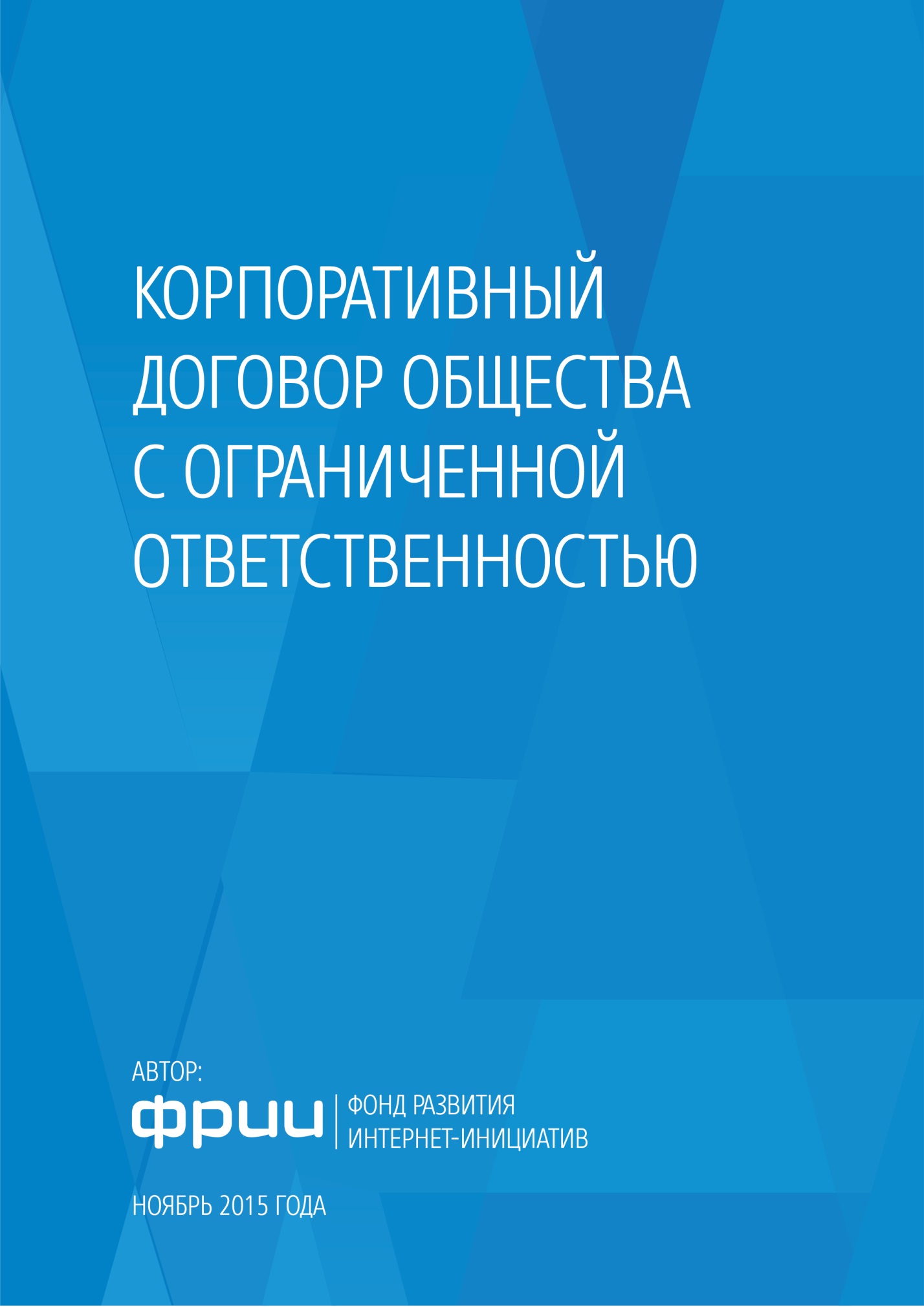 [Пожалуйста, укажите дату заключения]Корпоративный договорОбщества с ограниченной ответственностью«[_____]»между[Инвестором][Основателем][Соинвестором]Содержание1.	Термины и определения	32.	Толкование	73.	Предмет Договора	84.	Финансирование	85.	Выполнение Ключевых Показателей Эффективности	116.	Ограничения на Отчуждение долей и выход из Общества	137.	Преимущественное Право	138.	Право на Присоединение	159.	Право требовать совместной продажи	1710.	Последующее Финансирование	1711.	Ликвидационные Привилегии Инвесторов	1912.	Прочие права и обязанности Сторон	2213.	Опционный договор	2714.	Залог	2715.	[Разрешение Тупиковых Ситуаций]	2716.	Конфиденциальность	2717.	Уведомления	2818.	Присоединение к условиям Договора	2919.	Срок действия и расторжение	3020.	Ответственность	3021.	Заключительные положения	31Приложение 1. Предварительные Условия Финансирования	33Приложение 2. Заверения Сторон	36Приложение 3. ОПЦИОННЫЙ ДОГОВОР	39Приложение 4. Ключевые Показатели Эффективности	44Приложение 5. Возмещение имущественных потерь	45Приложение 6. Основные Активы Общества	47Приложение 7. Форма Устава Общества	48Приложение 8. Форма Договора Залога Доли	67Приложение 9. Раскрытие информации	70Подписи Сторон	72Настоящий Корпоративный договор Общества с ограниченной ответственностью «[_____]» (далее — Договор) заключен в Дату Заключения (как определено ниже) в [г. Москве] между:Инвестор [_____] (далее — Инвестор),[_____] (далее — Основатель) и[_____] (далее — Соинвестор),далее совместно именуемыми Стороны, а по отдельности — Сторона.Принимая во внимание, что:Стороны совместно реализуют инвестиционный проект ID [_____] [_____], представляющий собой [_____] (далее — Проект).На Дату Заключения размер уставного капитала Общества составляет [сумма цифрами] ([сумма прописью]) Рублей, при этом:Инвестору принадлежит Доля в размере [_____] номинальной стоимостью [сумма цифрами] ([сумма прописью]) Рублей;Соинвестору принадлежит Доля в размере [_____] номинальной стоимостью [сумма цифрами] ([сумма прописью]) Рублей;Основателю принадлежит Доля в размере [_____] номинальной стоимостью [сумма цифрами] ([сумма прописью]) Рублей.Предынвестиционная Оценка, использованная для целей внесения Вклада Инвестора, составляет [сумма цифрами] ([сумма прописью]) Рублей.[Пожалуйста, укажите другую необходимую информацию о проекте].Стороны договорились о нижеследующем:Термины и определенияВ настоящем Договоре термины, указанные с заглавной буквы, имеют следующие значения:[«Аффилированное Лицо» в отношении любого лица означает лицо, которое прямо или косвенно (через одного или нескольких посредников) осуществляет Контроль над таким лицом, находится под Контролем такого лица или находится с таким лицом под общим Контролем третьего лица.]«Вклад Инвестора» означает вклад, вносимый Инвестором в качестве третьего лица, принимаемого в Общество на основании пункта 2 статьи 19 Закона об ООО, в размере [сумма цифрами] ([сумма прописью]) Рублей.«Генеральный Директор» означает единоличный исполнительный орган Общества.«Дата Заключения» означает [пожалуйста, укажите дату].«Договор Залога Доли» означает договор залога Доли, принадлежащей Основателю, составленный во всех существенных деталях по форме и на условиях, приведенных в Приложении 8 к настоящему Договору, [и заключаемый между Основателем в качестве залогодателя и Инвестором в качестве залогодержателя].«Доля» означает долю в уставном капитале Общества.[«Дополнительный Вклад Инвестора» означает дополнительный вклад, вносимый Инвестором в качестве участника Общества на основании пункта 2 статьи 19 Закона об ООО, в размере [сумма цифрами] ([сумма прописью]) Рублей.«Доход от Отчуждения Долей» имеет значение, указанное в пункте 11.1 настоящего Договора.«Дочернее Общество» означает любое лицо, созданное по праву любой страны или юрисдикции, в отношении которого Общество в силу преобладающего участия в уставном капитале, либо в соответствии с заключенным между ними договором, либо иным образом имеет возможность определять решения, принимаемые таким лицом.«ЕГРЮЛ» означает Единый государственный реестр юридических лиц Российской Федерации.«Закон об ООО» означает Федеральный закон от 8 февраля 1998 г. № 14-ФЗ «Об обществах с ограниченной ответственностью» в редакции, действующей на Дату Заключения.«Законодательство» означает право любой страны и любой юрисдикции (включая, но не ограничиваясь, право Российской Федерации), применимое к соответствующим отношениям.«Инвесторы» означает Инвестор [пожалуйста, укажите всех соинвесторов] совместно, а «Инвестор» означает любого из них по отдельности.«Ключевой Сотрудник» означает любого из следующих лиц:[_____], гражданин [_____], паспорт № [_____];[_____], гражданин [_____], паспорт № [_____].«Ключевые Показатели Эффективности» означает показатели деятельности Общества, приведенные в Приложении 4 к настоящему Договору.«Консультант» означает любое из следующих юридических лиц:[_____];[_____].«Контроль» означает любое из следующего: Возможность прямо или косвенно распоряжаться более 50% голосов в высшем органе управления юридического лица;Возможность собственным единогласным решением (в том числе в случае, когда для формального оформления решения требуются голоса других лиц, которые, однако, обязаны в силу договорного обязательства или на ином основании голосовать за принятие такого решения) назначать (избирать) единоличный исполнительный орган (выбирать управляющего или управляющую компанию) и (или) хотя бы одного члена любого органа управления юридического лица;Возможность прямо или косвенно собственным единогласным решением (в том числе в случае, когда для формального оформления решения требуются голоса других лиц, которые, однако, обязаны в силу договорного обязательства или на ином основании голосовать за принятие такого решения) определять существенные условия деятельности юридического лица.«Ликвидационная Привилегия» означает выраженную в Рублях сумму, которую должен получить соответствующий Инвестор в случаях, предусмотренных настоящим Договором, и определяемую по следующей формуле:[укажите формулу], например,где  — сумма, причитающаяся Инвестору от сделки по отчуждению Долей в соответствии с пунктом 11 настоящего Договора в денежном виде или в виде получаемых ценностей; — формула определения максимального значения; — размер вклада Инвестора; — арифметический знак умножения; — количество дней, прошедших со дня предоставления Инвестором вклада;SHs — доля Инвестора, отчуждаемая в соответствии с положениями пункта 11 настоящего Договора;SHn — доля Инвестора, принадлежащая Инвестору на момент совершения Сделки по Отчуждению Доли в соответствии с пунктом 11 настоящего Договора; — стоимость 100% Долей в уставном капитале Общества на дату совершения сделки по отчуждению Долей в соответствии с пунктом 11 настоящего Договора, выраженная в Рублях; — размер Доли, принадлежащей Инвестору на момент сделки по отчуждению Долей в соответствии с пунктом 11 настоящего Договора.«Обременения» означает: (i) установленные в отношении какого-либо объекта гражданских прав по праву любой страны или юрисдикции в силу закона, договора или на ином основании залог, арест, иное ограничение (включая, но не ограничиваясь, судебное ограничение, необходимость получения какого-либо согласия, одобрения третьего лица или необходимость направлять какое-либо уведомление) собственника (иного правообладателя) в использовании такого объекта гражданских прав; (ii) установленное указанным образом право использовать (включая право отчуждать) каким-либо образом какой-либо объект гражданских прав без согласия собственника (иного правообладателя) такого объекта гражданских прав; (iii) любой спор, иск, иную претензию (включая, но не ограничиваясь, судебное или административное разбирательство) в отношении такого объекта гражданских прав.«Общее Собрание Участников» означает общее собрание участников Общества.«Общество» означает [пожалуйста, укажите общество, которому предоставляется финансирование].«Одобрения» означает любые одобрения, и (или) согласия, и (или) уведомления (включая, но не ограничиваясь, корпоративные одобрения на совершение крупных сделок, сделок с заинтересованностью, иных сделок, требующих одобрения органов управления юридического лица; согласия супругов; разрешения и согласования государственных органов и т.д.), которые в силу закона, договора или на ином основании необходимы для совершения и исполнения сделок.«Опционный Договор» означает опционный договор, составленный во всех существенных деталях по форме и на условиях, приведенных в Приложении 3 к настоящему Договору, заключаемый между Основателем и Инвестором.«Основная Деятельность Общества» означает следующие виды деятельности:[_____];[_____].«Основные Активы Общества» означает: (i) все объекты гражданского права (включая имущество и имущественные права), указанные в Приложении 6 к настоящему Договору; (ii) любые результаты интеллектуальной деятельности (любые права на результаты интеллектуальной деятельности), принадлежащие Обществу; (iii) любые иные объекты гражданского права, принадлежащие Обществу, рыночная стоимость которых превышает [сумма цифрами] ([сумма прописью]) Рублей.«Отчуждаемая Доля» имеет значение, указанное в пункте 7.2 настоящего Договора.«Отчуждающая Сторона» имеет значение, указанное в пункте 7.2 настоящего Договора.«Последующее Финансирование» имеет значение, указанное в пункте 10.1 настоящего Договора.«Предварительные Условия Финансирования» означает условия, указанные в Приложении 1 к настоящему Договору, без выполнения любого из которых Инвестор имеет право не подавать заявление о внесении Вклада Инвестора.«Предынвестиционная Оценка» означает оценку 100% (ста процентов) долей (акций), используемую в целях расчета размера доли (количества акций), приобретаемой соответствующим лицом в результате внесения вклада и (или) дополнительного вклада в уставный капитал юридического лица; размер приобретаемой доли (количество приобретаемых акций) определяется путем деления вклада (дополнительного вклада) на сумму такого вклада (дополнительного вклада) и Предынвестиционной Оценки.«Приобретаемая Доля» имеет значение, указанное в пункте 8.1 настоящего Договора.«Приобретатели» имеет значение, указанное в пункте 9.1 настоящего Договора.«Приобретающее Лицо» имеет значение, указанное в пунктах 7.2 и 8.1 настоящего Договора.«Присоединяющаяся Сторона» имеет значение, указанное в пункте 8.2 настоящего Договора.«Присоединяющиеся Участники» имеет значение, указанное в пункте 9.2 настоящего Договора.«Продающие Участники» имеет значение, указанное в пункте 9.1 настоящего Договора.«Проект» имеет значение, указанное в преамбуле настоящего Договора.«Рабочий День» означает любой день, кроме субботы и воскресенья, а также нерабочих праздничных дней в Российской Федерации.«Рубль» означает российский рубль, законное платежное средство Российской Федерации.«Сделка по Отчуждению Доли» означает любую сделку (включая, но не ограничиваясь, куплю-продажу, мену, дарение), в результате совершения которой права на Долю (или часть Доли) переходят от участника Общества к другому лицу (включая других участников Общества и само Общество), а также любую сделку, предусматривающую возможность такого перехода.«Совет Директоров» означает совет директоров (коллегиальный орган управления) Общества.[«Специальный Банковский Счет Общества» означает расчетный банковский счет, открытый Обществу и имеющий следующие реквизиты:][Пожалуйста, укажите реквизиты].«Существенное Отчуждение Активов» имеет значение, указанное в пункте 11.3 настоящего Договора.«Существенные Неблагоприятные Изменения» означает любое из следующего:Невозможность осуществления Основной Деятельности Общества в связи с запретами и (или) ограничениями, предусмотренными Законодательством;Вынесение любого решения и (или) иного постановления (нескольких решений или постановлений) суда, третейского суда, государственного и (или) муниципального органа, коммерческой или некоммерческой организации и (или) иного лица в любом государстве, обязывающего (обязывающих) Общество выплатить денежные средства или передать другому лицу какое-либо имущество (включая имущественные права) на общую сумму, превышающую 25% (двадцать пять процентов) суммы Вклада Инвестора;Невозможность (включая в силу ухудшения состояния здоровья) для Основателя и (или) любого из Ключевых Сотрудников продолжить свою деятельность по реализации Проекта в объеме и по направлениям, как она осуществляется ими на Дату Заключения.«Требование о Присоединении к Продаже» имеет значение, указанное в пункте 9.1 настоящего Договора.«Тупиковая Ситуация» имеет значение, указанное в пункте 15.1 настоящего Договора.«Уведомление» имеет значение, указанное в пункте 17.1 настоящего Договора.«Уведомление о Присоединении к Сделке» имеет значение, указанное в пункте 8.2 настоящего Договора.«Уведомление о Реализации Преимущественного Права» имеет значение, указанное в пункте 7.3 настоящего Договора.«Уведомление о Сделке» имеет значение, указанное в пунктах 7.2 и 8.1 настоящего Договора.«Уведомление о Тупиковой Ситуации» имеет значение, указанное в пункте 15.2 настоящего Договора.«Уведомление об Отказе от Присоединения к Сделке» имеет значение, указанное в пункте 8.2 настоящего Договора.«Уведомление об Отказе от Реализации Преимущественного Права» имеет значение, указанное в пункте 7.3 настоящего Договора.«Устав» означает последний зарегистрированный в ЕГРЮЛ устав Общества.«Участвующая Сторона» имеет значение, указанное в пункте 7.5 настоящего Договора.«Финансовые Обязательства Общества» означает любые (i) обязательства, связанные с необходимостью и (или) возможностью выплаты Обществом какому-либо лицу денежных средств (передачей иного имущества) на сумму свыше [сумма цифрами] ([сумма прописью]); (ii) полученные Обществом кредиты и займы; (iii) банковские гарантии, выданные Обществу в качестве принципала; (iv) гарантии и поручительства, выданные Обществом; (v) ценные бумаги, выпущенные Обществом.ИЛИ«Финансовые Обязательства Общества» означает любые (i) неисполненные обязательства, срок исполнения которых наступил и которые связаны с необходимостью и (или) возможностью выплаты Обществом какому-либо лицу денежных средств (передачей иного имущества); (ii) полученные Обществом кредиты и займы; (iii) банковские гарантии, выданные Обществу в качестве принципала; (iv) гарантии и поручительства, выданные Обществом; (v) ценные бумаги, выпущенные Обществом.ТолкованиеСчитается, что в настоящем Договоре слова «включают», «включает» и «включая» означают  «включая, без ограничений», и не ограничивают общего характера того, что предшествует этим словам.Считается, что в настоящем Договоре понятие «взаимосвязанный» в отношении любых сделок означает, что такие сделки имеют единую экономическую цель вне зависимости от того, совершаются ли эти сделки между одними и теми же контрагентами, существует ли между ними временной разрыв и других условий совершения таких сделок.Содержание и заголовки включены исключительно для удобства и не влияют на толкование настоящего Договора.Если иное не предусмотрено настоящим Договором (в том числе через указание предельного срока для осуществления права), неиспользование Стороной какого-либо права не означает отказ от такого права.Обязательство любой Стороны совершить что-либо или воздержаться от совершения какого-либо действия означает одновременно обязательство такой Стороны обеспечить, чтобы все лица, представляющие интересы такой Стороны и (или) назначенные в органы управления соответствующего юридического лица по предложению такой Стороны, также совершили соответствующее действие или воздержались от соответствующего действия.[Все обязанности и ответственность Основателей по настоящему Договору являются солидарными. (добавляется в случае множественности лиц на стороне Основателей)] [Настоящий Договор содержит в себе все договоренности Сторон по вопросам, указанным в нем, и полностью заменяет и лишает всякой юридической силы всю предшествующую переписку и иную коммуникацию Сторон (и их представителей) по аналогичным вопросам.]Если иное не предусмотрено настоящим Договором, то под «рыночной стоимостью» каких-либо объектов гражданского права (включая доли в уставном капитале хозяйственных обществ) в настоящем Договоре понимается рыночная стоимость такого объекта, определенная независимым оценщиком, выбранным Сторонами совместно.Каждая из Сторон имела неограниченную реальную возможность влиять на содержание настоящего Договора, предлагать формулировки его условий, исключать и добавлять те или иные положения настоящего Договора, в связи с чем проект настоящего Договора следует рассматривать как подготовленный, а все формулировки проекта настоящего Договора — предложенными Сторонами совместно, и обстоятельства подготовки проекта настоящего Договора не должны влиять на толкование его условий и распределение бремени доказывания между Сторонами.Предмет ДоговораФинансированиеНастоящий Договор регулирует предоставление [Инвестором / Инвесторами] денежных средств Обществу в обмен на Долю в порядке и на условиях, предусмотренных настоящим Договором.Осуществление корпоративных правСтороны обязуются осуществлять свои корпоративные права, связанные с участием в Обществе, а также иные действия по управлению Обществом в порядке и на условиях, определенных настоящим Договором. Стороны также обязуются приобретать и (или) отчуждать Доли исключительно по цене, в случаях, в порядке и на иных условиях, предусмотренных настоящим Договором.ФинансированиеВнесение Вклада ИнвестораПри условии выполнения Предварительных Условий Финансирования Инвестор обязуется подать в Общество заявление о внесении Вклада Инвестора. Если Предварительные Условия Финансирования не будут выполнены в течение 20 (двадцати) Рабочих Дней с Даты Заключения, Инвестор имеет право не подавать заявление о внесении Вклада Инвестора.В течение 10 (десяти) Рабочих Дней с даты получения Обществом заявления Инвестора о внесении Вклада Инвестора [Основатель и Соинвестор] обязуются принять участие в Общем Собрании Участников и голосовать за принятие следующих решений:Об увеличении уставного капитала Общества за счет внесения Вклада Инвестора.О принятии Инвестора в Общество.О принятии Устава в редакции, приложенной к настоящему Договору в качестве Приложения 7.Об определении номинальной стоимости и размера Доли Инвестора.Об изменении размеров Долей участников Общества.Об утверждении бюджета Общества на [_____] г. в редакции, согласованной всеми Инвесторами.Об утверждении операционного плана развития Общества на [_____] г. в редакции, согласованной всеми Инвесторами.О даче поручения Генеральному Директору совершить все действия, необходимые для осуществления государственной регистрации вышеуказанных изменений в ЕГРЮЛ.[О формировании Совета Директоров и об избрании следующих лиц в качестве членов Совета Директоров:][Укажите представителей Сторон].[Иное].Инвестор обязуется внести Вклад Инвестора в течение 10 (десяти) Рабочих Дней с даты принятия Общим Собранием Участников решений, предусмотренных пунктом 4.3 выше.Основатель обязуется обеспечить, чтобы в течение 10 (десяти) Рабочих Дней с даты внесения Вклада Инвестора Генеральный Директор подал в уполномоченный регистрирующий орган все документы для регистрации в ЕГРЮЛ увеличения уставного капитала Общества за счет Вклада Инвестора, а также совершил все иные действия, необходимые для осуществления такой регистрации.Основатель обязуется в течение 5 (пяти) Рабочих Дней с даты внесения в ЕГРЮЛ сведений об увеличении уставного капитала Общества за счет Вклада Инвестора предоставить Инвестору заверенную Генеральным Директором копию выписки из ЕГРЮЛ, подтверждающую факт регистрации в ЕГРЮЛ сведений об увеличении уставного капитала Общества.В результате внесения Вклада Инвестора и увеличения уставного капитала Общества размер уставного капитала Общества составит [_____], при этом доли в уставном капитале Общества будут распределены следующим образом:Внесение Дополнительного Вклада ИнвестораВ течение [_____] Рабочих Дней, следующих за [датой предоставления Инвестору всех запрошенных Инвестором документов, подтверждающих выполнение условий, указанных ниже в настоящем пункте 4.8], Инвестор обязуется подать в Общество заявление о внесении Дополнительного Вклада Инвестора при условии выполнения следующих условий: [Достижение Ключевых Показателей Эффективности].[Проведение Консультантом юридической/налоговой/финансовой/аудиторской проверки Общества по состоянию [пожалуйста, укажите срок] месяцев, следующих за Датой Заключения.][Устранение Обществом юридических рисков, выявленных юридической проверкой, проводимой в соответствии с пунктом 4.8.2 выше, если иное не будет одобрено Инвестором.][Одобрение внесения Дополнительного Вклада Инвестора и (или) увеличения Доли Инвестора компетентным органом Инвестора.]Заключение Договора Залога Доли.[Иное (например, выполнение/действительность каких-либо из Предварительных Условий Финансирования).]В течение 10 (десяти) Рабочих Дней с даты получения Обществом заявления Инвестора о внесении Дополнительного Вклада Инвестора Стороны обязуются принять участие в Общем Собрании Участников и голосовать за принятие следующих решений:Об увеличении уставного капитала Общества за счет внесения Дополнительного Вклада Инвестора.О внесении изменений в Устав в связи с изменением уставного капитала Общества.Об увеличении номинальной стоимости и размера Доли Инвестора.Об изменении размеров Долей участников Общества.О внесении изменений в Устав в связи с изменением уставного капитала Общества.Поручение Генеральному Директору подписать заявление о государственной регистрации изменений в уставе Общества и заявление о внесении изменений в сведения, содержащиеся в ЕГРЮЛ, связанные с внесением дополнительного вклада Инвестора, а также совершить действия для осуществления государственной регистрации вышеуказанных изменений в ЕГРЮЛ.Инвестор обязуется внести Дополнительный Вклад Инвестора в течение 10 (десяти) Рабочих Дней с даты принятия Общим Собранием Участников решений, предусмотренных пунктом 4.9 выше.Основатель обязуется обеспечить, чтобы в течение 10 (десяти) Рабочих Дней с момента внесения Дополнительного Вклада Инвестора Генеральный Директор подал в уполномоченный регистрирующий орган все документы для регистрации в ЕГРЮЛ увеличения уставного капитала Общества за счет Дополнительного Вклада Инвестора, а также совершил все иные действия, необходимые для осуществления такой регистрации.Основатель обязуется в течение 5 (пяти) Рабочих Дней с даты внесения в ЕГРЮЛ сведений об увеличении уставного капитала Общества за счет Дополнительного Вклада Инвестора предоставить Инвестору заверенную Генеральным Директором копию выписки из ЕГРЮЛ, подтверждающую факт регистрации в ЕГРЮЛ сведений об увеличении уставного капитала Общества.[Если иное не предусмотрено разделом 5 настоящего Договора], в результате внесения Дополнительного Вклада Инвестора и увеличения уставного капитала Общества размер уставного капитала Общества, при этом размер Доли Инвестора составит [_____]. ИЛИВ результате внесения Дополнительного Вклада Инвестора и увеличения уставного капитала Общества размер уставного капитала Общества составит [_____], при этом доли в уставном капитале Общества будут распределены следующим образом:Стороны обязуются предпринимать все от них зависящее, включая голосовать на Общем Собрании Участников и (или) Совете Директоров соответствующим образом (а также обязуются обеспечить, чтобы все лица, представляющие интересы Стороны и (или) назначенные в органы управления Общества по предложению такой Стороны, также предпринимали все от них зависящее), чтобы Инвестор мог внести Вклад Инвестора [и Дополнительный Вклад Инвестора] в соответствии с положениями настоящего раздела 4.[Специальный Банковский Счет Общества][Средства, предоставляемые Инвестором Обществу в рамках внесения Вклада Инвестора и Дополнительного Вклада Инвестора, для их оплаты зачисляются Инвестором на Специальный Банковский Счет Общества. Условие о перечислении денежных средств на Специальный Банковский Счет Общества должно быть указано в заявлении Инвестора на внесение Вклада Инвестора и Дополнительного Вклада Инвестора. Во избежание сомнений, невзирая ни на какие обязательства, предусмотренные настоящим Договором, Инвестор имеет право отказаться от внесения Вклада Инвестора и (или) Дополнительного Вклада Инвестора, если соответствующие средства будут зачисляться не на Специальный Банковский Счет Общества.]Выполнение Ключевых Показателей Эффективности[Пожалуйста, выберите один из вариантов; все, что выделено курсивом, — удалите][Вариант 1. Увеличение доли Основателя]В случае достижения Ключевых Показателей Эффективности Основатель имеет право [после внесения Дополнительного Вклада Инвестора] увеличить свою Долю до [_____], номинальной стоимостью [сумма цифрами] ([сумма прописью]) Рублей путем внесения дополнительного вклада в уставный капитал Общества в размере, на который увеличивается номинальная стоимость его Доли.В результате внесения Основателем дополнительного вклада в соответствии с пунктом 5.1 выше и увеличения уставного капитала Общества размер уставного капитала Общества составит [_____], при этом Доли в уставном капитале Общества будут распределены следующим образом:Стороны обязуются предпринимать все от них зависящее, включая голосовать на Общем Собрании Участников и (или) Совете Директоров соответствующим образом (а также обязуются обеспечить, чтобы все лица, представляющие интересы Стороны и (или) назначенные в органы управления Общества по предложению такой Стороны, также предпринимали все от них зависящее), чтобы Основатель мог внести дополнительный вклад в уставный капитал Общества на условиях, указанных в пункте 5.1 выше.Право Основателя на внесение дополнительного вклада в уставный капитал Общества на условиях, указанных в пункте 5.1 выше, прекращается, если не будет реализовано Основателем в течение [пожалуйста, укажите период].[Вариант 2. Дополнительный вклад Инвестора по номиналу при недостижении КПЭ]В случае недостижения Ключевых Показателей Эффективности Инвестор имеет право подать в Общество заявление о внесении дополнительного вклада в уставный капитал Общества по номинальной стоимости приобретаемой Доли, в результате внесения которого Доля Инвестора должна увеличиться до размера [_____], номинальной стоимостью [сумма цифрами] ([сумма прописью]) Рублей.ИЛИВ случае недостижения Ключевых Показателей Эффективности Инвестор имеет право подать в Общество заявление о внесении дополнительного вклада в уставный капитал Общества по номинальной стоимости приобретаемой Доли, в результате внесения которого Доля Инвестора должна увеличиться до размера, определяемого по следующей формуле: [Пожалуйста, укажите формулу]В течение 10 (десяти) Рабочих Дней с даты получения Обществом заявления Инвестора о внесении дополнительного вклада, предусмотренного пунктом 5.5 выше, Стороны обязуются принять участие в Общем Собрании Участников и голосовать за принятие следующих решений:Об увеличении уставного капитала Общества за счет внесения дополнительного вклада Инвестора, предусмотренного пунктом 5.5 выше.О внесении изменений в Устав в связи с изменением уставного капитала Общества.Об увеличении номинальной стоимости и размера Доли Инвестора.Об изменении размеров Долей участников Общества.О внесении изменений в Устав в связи с изменением уставного капитала Общества.Поручение Генеральному Директору подписать заявление о государственной регистрации изменений в уставе Общества и заявление о внесении изменений в сведения, содержащиеся в ЕГРЮЛ, связанные с внесением дополнительного вклада Инвестора, а также совершить действия для осуществления государственной регистрации вышеуказанных изменений в ЕГРЮЛ.[В результате внесения Инвестором дополнительного вклада в соответствии с пунктом 5.5 выше и увеличения уставного капитала Общества размер уставного капитала Общества составит [_____], при этом Доли в уставном капитале Общества будут распределены следующим образом:]Стороны обязуются предпринимать все от них зависящее, включая голосовать на Общем Собрании Участников и (или) Совете Директоров соответствующим образом (а также обязуются обеспечить, чтобы все лица, представляющие интересы Стороны и (или) назначенные в органы управления Общества по предложению такой Стороны, также предпринимали все от них зависящее), чтобы Инвестор мог внести дополнительный вклад, предусмотренный пунктом 5.5 выше.[Вариант 3. Пересмотр Предынвестиционной Оценки]В случае [достижения/недостижения] Ключевых Показателей Эффективности Доля, которую должен иметь Инвестор в результате внесения Дополнительного Вклада Инвестора в соответствии с пунктом 4.8 настоящего Договора, должна составлять размер, определяемый по следующей формуле: ShF = IC2 / (Eqrpm + IC1 + IC2),где ShF — выраженный дробью размер, до которого должна увеличиться Доля Инвестора в результате внесения Дополнительного Вклада Инвестора;= — арифметический знак равенства;IC1 — выраженный в Рублях размер Вклада Инвестора;IC2 — выраженный в Рублях размер Дополнительного Вклада Инвестора;Eqrpm — величина, определяемая по следующей формуле:[пожалуйста, укажите формулу для определения измененной предынвестиционной оценки].В случае, предусмотренном пунктом 5.9 выше, Доли, принадлежащие другим участникам Общества, пропорционально уменьшаются. Ограничения на Отчуждение долей и выход из ОбществаСтороны обязуются не направлять Обществу требования о приобретении принадлежащих им Долей (во избежание сомнений данный запрет не распространяется на случаи выхода Стороны из Общества, если такой выход станет допустим в соответствии с условиями настоящего Договора, а также на случаи направления оферты Обществу, когда Общество реализует свое преимущественное право приобретения отчуждаемой Доли).Основатель обязуется совершать Сделки по Отчуждению Доли исключительно с предварительного письменного согласия всех Инвесторов, а также с соблюдением: (i) преимущественного права Сторон, предусмотренного Законодательством; (ii) преимущественного права Сторон, указанного в разделе 7 настоящего Договора; (iii) права Сторон на присоединение к Сделке по Отчуждению Доли, указанного в разделе 8 настоящего Договора.Инвесторы имеют право совершать Сделки по Отчуждению Доли без согласия и (или) иного одобрения какого-либо лица, но исключительно с соблюдением преимущественного права Сторон, предусмотренного Законодательством, и преимущественного права Сторон, указанного в разделе 7 настоящего Договора.Стороны обязуются не совершать безвозмездные Сделки по Отчуждению Доли. Преимущественное ПравоВ дополнение к преимущественному праву покупки Доли, предусмотренному Законодательством, Стороны пользуются преимущественным правом приобретения Доли, установленным настоящим разделом 7, в случае ее отчуждения любыми способами, отличными от продажи (включая мену). При этом указанное преимущественное право может быть реализовано Стороной только в отношении всей Доли, отчуждаемой соответствующим участником.Если какая-либо Сторона (далее — Отчуждающая Сторона) намеревается совершить отчуждение Доли (части Доли) какому-либо лицу (нескольким лицам), не являющемуся Инвестором (далее в настоящем разделе 7 — Приобретающее Лицо), способом, отличным от продажи, то такая Сторона обязана до совершения такой Сделки направить всем другим Сторонам письменные уведомления о предполагаемой сделке (далее в настоящем разделе 7 — Уведомление о Сделке) с указанием всех ее существенных условий, включая следующие:Размер Доли (части Доли), отчуждение которой намеревается совершить Отчуждающая Сторона (далее — Отчуждаемая Доля);Характер и размер встречного предоставления, которое намеревается получить Отчуждающая Сторона за Отчуждаемую Долю, а также оценку рыночной стоимости такого встречного предоставления, определенной профессиональным независимым оценщиком;Имя или наименование Приобретающего Лица и другие сведения, позволяющие однозначно идентифицировать такое Приобретающее Лицо (например, ОГРН или номер паспорта);Другие существенные условия Сделки по Отчуждению Доли, которую намерена совершить Отчуждающая Сторона.В течение 30 (тридцати) Рабочих Дней с даты направления Уведомления о Сделке всем Сторонам каждая из Сторон может направить Отчуждающей Стороне одно из следующих уведомлений:Уведомление о реализации преимущественного права (далее — Уведомление о Реализации Преимущественного Права) илиУведомление об отказе от реализации преимущественного права (далее — Уведомление об Отказе от Реализации Преимущественного Права).Если в течение 30 (тридцати) Рабочих Дней с даты направления всем Сторонам Уведомления о Сделке Отчуждающая Сторона не получит ни от одной из Сторон ни одного из уведомлений, предусмотренных пунктом 7.3 выше, или все Стороны направят Отчуждающей Стороне Уведомления об Отказе от Реализации Преимущественного Права, Отчуждающая Сторона вправе осуществить отчуждение Отчуждаемой Доли на условиях направленного Уведомления о Сделке, но только после соблюдения иных ограничений на отчуждение Долей, предусмотренных настоящим Договором, и только в течение 60 (шестидесяти) Рабочих Дней с даты направления Сторонам Уведомления о Сделке.Если в течение 30 (тридцати) Рабочих Дней с даты направления всем Сторонам Уведомления о Сделке Отчуждающая Сторона получит от какой-либо из Сторон Уведомление о Реализации Преимущественного Права (далее в настоящем разделе 7 — Участвующая Сторона), Отчуждающая Сторона обязуется в течение 45 (сорока пяти) Рабочих Дней с даты направления Сторонам Уведомления о Сделке заключить (при необходимости — в нотариальной форме) с каждой из Участвующих Сторон договор об отчуждении Отчуждаемой Доли (части Доли) на следующих условиях:Размер Отчуждаемой Доли (части Доли), отчуждаемой Отчуждающей Стороной, подлежащий передаче соответствующей Участвующей Стороне, определяется по формуле:[укажите формулу], напримерShA = ShS х A / B,где ShA — выраженный дробью размер Отчуждаемой Доли (части Доли), подлежащий передаче соответствующей Участвующей Стороне;= — арифметический знак равенства;ShS — выраженный дробью общий размер Отчуждаемой Доли;х — арифметический знак умножения;A — выраженный дробью размер Доли соответствующей Участвующей Стороны;/ — арифметический знак деления;B — выраженный дробью суммарный размер Долей всех Участвующих Сторон;Участвующая Сторона по своему усмотрению имеет право определить, предоставить ли встречное предоставление за приобретаемую Долю в натуре (путем предоставления встречного предоставления того же вида, что предоставляется или предоставлялось бы Приобретающим Лицом) или выплатить Отчуждающей Стороне ее рыночную стоимость в размере, указанном в Уведомлении о Сделке (пропорционально части Отчуждаемой Доли, приобретаемой такой Участвующей Стороной).Договор, заключаемый в соответствии с пунктом 7.5 выше, не должен предусматривать иных условий, помимо: (i) условий, указанных в пункте 7.5 выше; (ii) условий, обязательно подлежащих включению в договор в соответствии с императивными требованиями Законодательства; (iii) условий, которые будут необходимы для нотариального удостоверения договора (если потребуется) по требованию нотариуса, удостоверяющего сделку.Если Отчуждающая Сторона намерена совершить Сделку по Отчуждению Доли на условиях, отличных от направленного ранее Уведомления о Сделке (включая изменение Приобретающего Лица), Отчуждающая Сторона до момента получения первого Уведомления о Реализации Преимущественного Права от любой из Сторон может направить всем Сторонам новое Уведомление о Сделке, содержащее условия новой предполагаемой Сделки по Отчуждению Доли, и совершить все иные действия, предусмотренные настоящим разделом 7. В таком случае первоначальное Уведомление о Сделке считается ненаправленным.Право на ПрисоединениеЕсли Основатель намеревается совершить отчуждение принадлежащей ему Доли (части Доли) какому-либо лицу или нескольким лицам, не являющимся Инвесторами (далее в настоящем разделе 8 — Приобретающее Лицо), то он обязан до совершения Сделки по Отчуждению Доли направить всем Инвесторам письменные уведомления о предполагаемой сделке (далее в настоящем разделе 8 — Уведомление о Сделке) с указанием всех ее существенных условий, включая следующие:Размер Доли (части Доли), которую намеревается приобрести Приобретающее Лицо (далее — Приобретаемая Доля);Цена (способ ее расчета) и (или) иное встречное предоставление, предложенные Приобретающим Лицом за Приобретаемую Долю;Имя или наименование Приобретающего Лица и другие сведения, позволяющие однозначно идентифицировать такое Приобретающее Лицо (например, ОГРН или номер паспорта), а также его конечных бенефициаров;Другие существенные условия Сделки по Отчуждению Доли.В течение 30 (тридцати) Рабочих Дней с даты направления Уведомления о Сделке всем Инвесторам каждый из них может направить Основателю одно из следующих уведомлений:Уведомление о присоединении к Сделке по Отчуждению Доли с согласием направляющей Стороны (далее — Присоединяющаяся Сторона) на отчуждение принадлежащей ей Доли (части Доли) с указанием размера части такой Доли (части Доли), отчуждение которой согласна осуществить Присоединяющаяся Сторона (далее — Уведомление о Присоединении к Сделке), илиУведомление об отказе от присоединения к Сделке по Отчуждению Доли (далее — Уведомление об Отказе от Присоединения к Сделке).Если в течение 30 (тридцати) Рабочих Дней с даты направления Уведомления о Сделке всем Инвесторам ни один из них не направит Основателю ни одного из уведомлений, предусмотренных пунктом 8.2 выше, или все Инвесторы направят Основателю Уведомления об Отказе от Присоединения к Сделке, Основатель вправе совершить отчуждение принадлежащей ему Доли (части Доли) в пользу Приобретающего Лица на условиях направленного Уведомления о Сделке, но только после соблюдения иных ограничений на отчуждение Долей, предусмотренных настоящим Договором, и только в течение 60 (шестидесяти) Рабочих Дней с даты направления всем Инвесторам Уведомления о Сделке.Если в течение 30 (тридцати) Рабочих Дней с даты направления Уведомления о Сделке всем Сторонам какой-либо из Инвесторов направит Основателю Уведомление о Присоединении к Сделке, Основатель вправе совершить Сделку по Отчуждению Доли на условиях Уведомления о Сделке только совместно со всеми Присоединяющимися Сторонами путем заключения соответствующего единого договора (если иное не будет письменно согласовано всеми Присоединяющими Сторонами), предусматривающего одновременное отчуждение Долей (частей Долей) Стороны, направившей Уведомление о Сделке, и Присоединяющихся Сторон на следующих условиях:[Вариант 1. Процент к проценту. Доля (часть Доли) Присоединяющейся Стороны будет приобретена одновременно с Долей (частью Доли), отчуждаемой Основателем, и в размере не менее размера Доли (части Доли), отчуждаемой Основателем, либо полностью, если размер Доли (части Доли), отчуждаемой Основателем, более размера Доли Инвестора/Инвестора.Вариант 2. Пропорциональное размытие. Доля (часть Доли) Присоединяющейся Стороны будет приобретена одновременно с Долей (частью Доли), отчуждаемой Основателем, и в размере, определяемом по следующей формуле:][Пожалуйста, укажите формулу]Цена, уплачиваемая за Долю (часть Доли), отчуждаемую Присоединяющейся Стороной, определяется пропорционально цене, уплачиваемой за Долю (часть Доли), отчуждаемую Основателем; при этом при отчуждении [100% (ста процентов)] Долей цена определяется с учетом положений раздела 11 настоящего Договора;Цена, уплачиваемая за Долю (часть Доли), отчуждаемую Присоединяющейся Стороной, будет выплачена соответствующей Стороне не позднее выплаты цены, уплачиваемой за Долю (часть Доли), отчуждаемую Основателем (если иное не будет согласовано между Приобретающим Лицом и Присоединяющейся Стороной);Если Уведомлением о Сделке предусмотрено отчуждение Приобретаемой Доли способом, отличным от купли-продажи, Приобретающее Лицо обязуется, по выбору соответствующей Присоединяющейся Стороны, уплатить за отчуждаемую такой Стороной Долю (часть Доли) денежные средства в сумме, соответствующей рыночной стоимости соответствующей части встречного предоставления за Приобретаемую Долю, или предоставить иное встречное предоставление, указанное в Уведомлении о Сделке в соответствующем размере и в сроки, указанные в настоящем пункте 8.4.При этом, если в результате отчуждения Долей (частей Доли), предусмотренных настоящим разделом 8, Доля Основателя будет полностью отчуждаться Приобретающему Лицу, отчуждение Долей (частей Долей) Основателя и Присоединяющихся Сторон может быть осуществлено только при условии одновременного отчуждения всеми Инвесторами принадлежащих им Долей на условиях, в целом соответствующих указанным в пункте 8.4 выше, за исключением того, что Приобретающее Лицо обязуется приобрести Доли Инвесторов в полном размере.Если Основатель намерен совершить Сделку по Отчуждению Доли на условиях, отличных от направленного ранее Уведомления о Сделке (включая изменение Приобретающего Лица), Основатель до момента получения первого Уведомления о Присоединении к Сделке от любого из Инвесторов может направить всем Инвесторам новое Уведомление о Сделке, содержащее условия новой предполагаемой Сделки по Отчуждению Доли, и совершить все иные действия, предусмотренные настоящим разделом 8. В таком случае первоначальное Уведомление о Сделке считается ненаправленным.Если какой-либо из Инвесторов в рамках реализации преимущественного права акцептует соответствующую оферту, направляемую в соответствии с требованиями Законодательства, или направит Уведомление о Реализации Преимущественного Права, то положения настоящего раздела 8 не применяются, а направленные до этого Уведомления о Присоединении к Сделке утрачивают силу и не влекут каких-либо правовых последствий.Если какой-либо из Инвесторов направляет Уведомление о Присоединении к Сделке, предусмотренное пунктом 8.2 выше (и такое уведомление не утратит силу в соответствии с пунктом 8.7 выше), остальные Стороны обязуются не использовать свое преимущественное право, предусмотренное разделом 7 настоящего Договора, а также предоставить такому Инвестору надлежащим образом оформленные (включая подписанные уполномоченным лицом, подлинность подписи которого удостоверена нотариально) заявления об отказе от использования преимущественного права, предусмотренного Законодательством, в отношении Доли (части Доли), отчуждаемой таким Инвестором в рамках реализации своего права, предусмотренного настоящим разделом 8.Право требовать совместной продажиЕсли какие-либо Стороны, всегда включая Инвестор (далее — Продающие Участники), намереваются продать принадлежащие им Доли общим размером не менее 75% (семидесяти пяти процентов) уставного капитала Общества какому-либо лицу или нескольким лицам (далее — Приобретатели), любой из Продающих Участников вправе путем направления соответствующего уведомления (далее — Требование о Присоединении к Продаже) потребовать продажи остальными участниками Общества (или некоторыми из них) принадлежащих им Долей Приобретателям.Участники Общества, которым направлено Требование о Присоединении к Продаже (далее — Присоединяющиеся Участники), обязуются совершить все действия, необходимые для оформления передачи принадлежащих им Долей Приобретателям, таким образом, чтобы передача Долей, принадлежащих Присоединяющимся Участникам, была осуществлена одновременно с передачей Долей, принадлежащих Продающим Участникам, на условиях о которых была достигнута договоренность между Продающими Участниками и Приобретателями.Цена, подлежащая уплате конкретному участнику Общества за принадлежащую ему Долю в связи с продажей в соответствии с условиями настоящего раздела 9, рассчитывается в соответствии с разделом 11 настоящего Договора (если иное не следует из положений раздела 11 настоящего Договора).Последующее ФинансированиеПринимая во внимание положения пункта 10.2 ниже, в случае увеличения уставного капитала Общества за счет вкладов третьих лиц и (или) дополнительных вкладов участников Общества (далее — Последующее Финансирование) Инвестор имеет право внести дополнительный вклад в уставный капитал Общества, размер которого рассчитывается исходя из Предынвестиционной Оценки, использованной для определения размеров вкладов (дополнительных вкладов) при Последующем Финансировании.Если при Последующем Финансировании размеры вкладов третьих лиц и (или) дополнительных вкладов участников Общества будут рассчитаны исходя из Предынвестиционной Оценки, которая составит менее [величина постынвестиционной оценки проекта], Инвестор имеет право внести дополнительный вклад в уставный капитал Общества по номинальной стоимости приобретаемой Доли таким образом, чтобы размер Доли Инвестора соответствовал величине, определяемой по следующей формуле:[Пожалуйста, укажите формулу], напримерA = IC / (2 х B) + IC / (2 х (C + IC)),где A — величина, которой должен соответствовать размер Доли Инвестора;= — арифметический знак равенства;IC — выраженный в Рублях размер Вклада Инвестора, а после (и в случае) предоставления Обществу Дополнительного Вклада Инвестора — выраженный в Рублях размер Вклада Инвестора и , Дополнительного Вклада Инвестора;/ — арифметический знак деления;х — арифметический знак умножения;B — выраженная в Рублях величина Предынвестиционной Оценки, использованной для определения размеров вкладов (дополнительных вкладов) при Последующем Финансировании;+ — арифметический знак сложения;С — выраженная в Рублях величина Предынвестиционной Оценки, использованная для целей предоставления Вклада Инвестора.Для увеличения Доли Инвестора до размера, определяемого в соответствии с пунктом 10.2 выше, Инвестор имеет право внести дополнительный вклад в уставный капитал Общества в размере (округленном до сотых), определяемом по следующей формуле:А = (V100% х ShF – VShF) / (1 – ShF),где A — выраженный в Рублях размер дополнительного вклада Инвестора;= — арифметический знак равенства;V100% — выраженная в Рублях номинальная стоимость 100% Долей до увеличения размера Доли Инвестора в соответствии с пунктом 10.2 выше;х — арифметический знак умножения;ShF — выраженный дробью размер, которому должен соответствовать размер Доли Инвестора, определяемый в соответствии с пунктом 10.2 выше;– — арифметический знак вычитания;VShF — выраженная в Рублях номинальная стоимость Доли Инвестора до увеличения ее размера в соответствии с пунктом 10.2 выше;/ — арифметический знак деления.Стороны обязуются предпринимать все от них зависящее, включая голосовать на Общем Собрании Участников и (или) Совете Директоров соответствующим образом (а также обязуются обеспечить, чтобы все лица, представляющие интересы Стороны и (или) назначенные в органы управления Общества по предложению такой Стороны, также предпринимали все от них зависящее), чтобы Инвестор мог внести дополнительный вклад в уставный капитал Общества в случаях и в порядке, предусмотренном настоящим разделом 10, в течение 15 (пятнадцати) Рабочих Дней после направления Инвестором другим Сторонам требования об увеличении Доли Инвестора в порядке, предусмотренном настоящим разделом 10.[Правила настоящего раздела 10 не применяются к увеличению уставного капитала Общества в случаях, предусмотренных пунктом 0 настоящего Договора.]Ликвидационные Привилегии ИнвесторовОтчуждение ДолейЕсли все Стороны отчуждают принадлежащие им [100% (сто процентов)] Долей путем совершения Сделки по Отчуждению Доли и (или) нескольких взаимосвязанных Сделок по Отчуждению Доли, общий размер встречного предоставления, получаемого Сторонами за отчуждаемые Доли (далее — Доход от Отчуждения Долей), должен распределяться между Сторонами в размерах, определяемых следующим образом:Если Доход от Отчуждения Долей не превышает сумму Ликвидационных Привилегий всех Инвесторов, то встречное предоставление, получаемое каждым Инвестором, определяется по следующей формуле (во избежание сомнений в таком случае Доход от Отчуждения Долей распределяется только среди Инвесторов, являющихся Участвующими Сторонами):A = EV х LPn / LP,где A — выраженная в Рублях сумма, которую должен получить соответствующий Инвестор (или которой должна соответствовать стоимость получаемого им имущества);= — арифметический знак равенства;EV — выраженный в Рублях размер Дохода от Отчуждения Долей;х — арифметический знак умножения;LPn — выраженный в Рублях размер Ликвидационной Привилегии соответствующего Инвестора;/ — арифметический знак деления;LP — выраженная в Рублях сумма Ликвидационных Привилегий всех Инвесторов.[Вариант 1. Если только один Основатель] Если Доход от Отчуждения Долей больше суммы Ликвидационных Привилегий всех Инвесторов, то встречное предоставление, получаемое каждым из Инвесторов, равняется размеру Ликвидационной Привилегии соответствующего Инвестора, а встречное предоставление, получаемое Основателем, равняется разнице между Доходом от Отчуждения Долей и суммой Ликвидационных Привилегий всех Инвесторов.[Вариант 2. Если несколько Основателей]Если Доход от Отчуждения Долей больше суммы Ликвидационных Привилегий всех Инвесторов, то встречное предоставление, получаемое каждым из Инвесторов, равняется размеру Ликвидационной Привилегии соответствующего Инвестора, а встречное предоставление, получаемое каждым Основателем, определяется по следующей формуле:A = (EV – LP) х Sn / S,где A — выраженная в Рублях сумма, которую должен получить соответствующий Основатель (или которой должна соответствовать стоимость получаемого им имущества);= — арифметический знак равенства;EV — выраженный в Рублях размер Дохода от Отчуждения Долей;– — арифметический знак вычитания;LP — выраженная в Рублях сумма Ликвидационных Привилегий всех Инвесторов;х — арифметический знак умножения;Sn — размер Доли соответствующего Основателя;S — сумма Долей всех Основателей.Стороны обязуются предпринимать все от них зависящее, включая голосовать на Общем Собрании Участников и (или) Совете Директоров соответствующим образом (а также обязуются обеспечить, чтобы все лица, представляющие интересы Стороны и (или) назначенные в органы управления Общества по предложению такой Стороны, также предпринимали все от них зависящее), чтобы в случае отчуждения 100% (ста процентов) Долей Доход от Отчуждения Долей распределялся между Сторонами в соответствии с пунктом 11.1 выше.Отчуждение АктивовЕсли иное не согласовано Сторонами в письменном виде, в случае совершения Обществом одной сделки или нескольких взаимосвязанных сделок, предусматривающих и (или) направленных на отчуждение любого из Основных Активов Общества (далее — Существенное Отчуждение Активов), все денежные средства и иное имущество, полученные Обществом от Существенного Отчуждения Активов (за вычетом сумм, подлежащих уплате Обществом в качестве налога в связи с Существенным Отчуждением Активов), если иное не будет согласовано всеми Сторонами в письменном виде, должны быть переданы Сторонам путем распределения прибыли Общества в размерах, рассчитываемых по следующим формулам.Если сумма всех денежных средств и иного имущества, полученных Обществом от Существенного Отчуждения Активов, не превышает сумму Ликвидационных Привилегий всех Инвесторов, то часть денежных средств и иного имущества, полученных Обществом от Существенного Отчуждения Активов, получаемая каждым из Инвесторов, определяется по следующей формуле (во избежание сомнений в таком случае сумма всех денежных средств и иного имущества, полученных Обществом от Существенного Отчуждения Активов, распределяется только среди Инвесторов, являющихся Участвующими Сторонами):A = B х LPn / LP,где A — выраженный в Рублях размер денежных средств (иного имущества), подлежащих передаче соответствующему Инвестору;= — арифметический знак равенства;B — выраженная в Рублях сумма всех денежных средств и иного имущества, полученных Обществом от Существенного Отчуждения Активов;х — арифметический знак умножения;LPn — выраженный в Рублях размер Ликвидационной Привилегии соответствующего Инвестора;/ — арифметический знак деления;LP — выраженная в Рублях сумма Ликвидационных Привилегий всех Инвесторов.[Вариант 1. Если только один Основатель]Если сумма всех денежных средств и иного имущества, полученных Обществом от Существенного Отчуждения Активов, больше суммы Ликвидационных Привилегий всех Инвесторов, то часть денежных средств (рыночная стоимость иного имущества), получаемая каждым из Инвесторов, равняется размеру Ликвидационной Привилегии соответствующего Инвестора, а часть денежных средств (рыночная стоимость иного имущества), получаемая Основателем, равняется разнице между суммой всех денежных средств и иного имущества, полученных Обществом от Существенного Отчуждения Активов, и суммой Ликвидационных Привилегий всех Инвесторов.[Вариант 2. Если несколько Основателей]Если сумма всех денежных средств и иного имущества, полученных Обществом от Существенного Отчуждения Активов, больше суммы Ликвидационных Привилегий всех Инвесторов, то часть денежных средств и иного имущества, полученных Обществом от Существенного Отчуждения Активов, получаемая каждой из Сторон, определяется по следующей формуле:A = (B – LP) х Sn / S,где A — выраженный в Рублях размер денежных средств (иного имущества), подлежащих передаче соответствующему Инвестору;= — арифметический знак равенства;B — выраженная в Рублях сумма всех денежных средств и иного имущества, полученных Обществом от Существенного Отчуждения Активов;– — арифметический знак вычитания;LP — выраженная в Рублях сумма Ликвидационных Привилегий всех Инвесторов;х — арифметический знак умножения;Sn — размер Доли соответствующего Основателя;S — сумма Долей всех Основателей.Стороны обязуются предпринимать все от них зависящее, включая голосовать на Общем Собрании Участников и (или) Совете Директоров соответствующим образом (а также обязуются обеспечить, чтобы все лица, представляющие интересы Стороны и (или) назначенные в органы управления Общества по предложению такой Стороны, также предпринимали все от них зависящее), чтобы Общество осуществило передачу денежных средств (иного имущества), полученных Обществом от Существенного Отчуждения Активов, в соответствии с пунктом 11.3 выше.РеорганизацияВ случае реорганизации Общества в форме слияния и (или) присоединения Стороны обязуются предпринимать все от них зависящее, включая голосовать на Общем Собрании Участников и (или) Совете Директоров соответствующим образом (а также обязуются обеспечить, чтобы все лица, представляющие интересы Стороны и (или) назначенные в органы управления Общества по предложению такой Стороны, также предпринимали все от них зависящее), чтобы в процессе реорганизации каждый из Инвесторов получил часть долей (количество акций) общества, образуемого в результате реорганизации (продолжающего деятельность после реорганизации), рыночная стоимость которой равнялась бы размеру Ликвидационной Привилегии соответствующего Инвестора (если Стороны не договорятся об ином).[Если все Инвесторы голосуют на Общем Собрании Участников за реорганизацию Общества, Основатель также обязуется проголосовать за реорганизацию Общества, а также предпринять все от него зависящее, включая голосовать на Общем Собрании Участников и (или) Совете Директоров соответствующим образом (а также обязуется обеспечить, чтобы все лица, представляющие интересы Основателя и (или) назначенные в органы управления Общества по предложению Основателя, также предпринимали все от них зависящее), чтобы Общество было реорганизовано в разумные сроки.]Прочие права и обязанности СторонБенефициарыКаждая Сторона обязуется по требованию любой другой Стороны предоставить такой запрашивающей Стороне полную и достоверную информацию о цепочке своих бенефициаров вплоть до конечного бенефициара, а также документы (копии документов), подтверждающие достоверность предоставленной информации. В случае изменения цепочки бенефициаров Стороны по сравнению с тем, как она была до этого раскрыта такой Стороной другим Сторонам, такая Сторона обязана в разумные сроки предоставить другим Сторонам информацию о произошедших изменениях в цепочке бенефициаров.Распределение прибыли ОбществаВся нераспределенная прибыль Общества, решение о распределении которой между участниками не было принято компетентным органом управления Общества или принято решение не распределять прибыль, в течение 5 (пяти) Рабочих Дней, следующих за датой начала очередного квартала финансового года, подлежит переводу на депозитный счет Общества в течение 10 (десяти) Рабочих Дней, следующих за датой начала очередного квартала финансового года, если Общим Собранием Участников не будет принято решение о направлении такой нераспределенной прибыли на другие цели.Мотивационные программы[Вариант 1. Размытие Доли Основателя. В случае выполнения условий мотивационной программы Общества, утверждаемой Общим Собранием Участников, Основатель имеет право совершить отчуждение работникам (работнику) Общества определенным решением Общего Собрания Участников части принадлежащей ему Доли в размере до [10% (десяти процентов)] уставного капитала Общества. При этом ограничения на отчуждение Долей, предусмотренные разделами 6–8 настоящего Договора, не применяются к такому отчуждению части Доли Основателя и все другие Стороны обязуются предоставить Основателю надлежащим образом оформленные (включая подписанные уполномоченным лицом, подлинность подписи которого удостоверена нотариально) отказы от использования преимущественного права, предусмотренного Законодательством, и обеспечить, чтобы соответствующий отказ был также предоставлен самим Обществом.][Вариант 2. Размытие Долей всех участников. В случае выполнения условий мотивационной программы Общества, утверждаемой Общим Собранием Участников, Стороны обязуются проголосовать на Общем Собрании Участников за увеличение уставного капитала Общества за счет вкладов работников Общества. При этом указанные работники определяются решением Общего Собрания Участников. Общий размер Долей, приобретаемых такими работниками в результате внесения указанных вкладов, не должен превышать [10% (десяти процентов)] уставного капитала Общества. При этом Доля каждой Стороны уменьшается пропорционально отношению размера такой Доли к сумме Долей Сторон, существующих на момент до внесения вкладов в уставный капитал Общества в соответствии с настоящим пунктом 0.]НеконкуренцияОснователь обязуется в течение всего срока действия настоящего Договора для Основателя, а также в течение 3 (трех) лет с момента прекращения его действия для Основателя:Не осуществлять деятельность, конкурирующую с Основной Деятельностью Общества;Не приобретать акции, доли в уставном капитале и (или) иные права участия в юридических лицах, осуществляющих деятельность, конкурирующую с Основной Деятельностью Общества;Не входить в состав органов управления и не занимать должности в юридических лицах, осуществляющих деятельность, конкурирующую с Основной Деятельностью Общества;Не вступать в трудовые отношения с юридическими лицами, осуществляющими деятельность, конкурирующую с Основной Деятельностью Общества, а также не оказывать таким юридическим лицам какие-либо услуги (не выполнять для них работы) и (или)Не осуществлять действия, направленные на прекращение работниками Общества и (или) лицами, выполняющими работы (оказывающими услуги) для Общества, трудовых и (или) гражданско-правовых отношений с Обществом и (или) на осуществление деятельности, конкурирующей с Основной Деятельностью Общества.Если Стороны не договорятся об ином, положения, предусмотренные пунктом 12.3 выше, а также ответственность за их нарушения, предусмотренная разделом 20 настоящего Договора, сохраняют полную юридическую силу для Сторон в течение 3 (трех) лет с момента прекращения действия настоящего Договора для Основателя.Генеральный ДиректорЕсли иное не будет согласовано Сторонами в письменном виде, не позднее 7 (семи) Рабочих Дней до даты выдвижения кандидатуры на должность Генерального Директора Сторона, предлагающая кандидатуру на должность Генерального Директора, обязуется уведомить Инвестор в письменной форме о предлагаемой кандидатуре с указанием имени, паспортных данных, места жительства, контактной информации (номера телефона, адреса электронной почты), резюме с описанием опыта работы и профессиональных достижений. К уведомлению должно быть приложено подтверждение получения предварительного согласия кандидата на заключение трудового договора с ним на условиях, определенных Обществом. В течение 5 (пяти) Рабочих Дней с момента получения Инвестором уведомления, указанного в пункте 12.5 выше, Инвестор обязуется одобрить в письменной форме кандидатуру на должность Генерального Директора или мотивированно отказать в таком одобрении посредством направления Стороне, предложившей кандидатуру на должность Генерального Директора, соответствующего уведомления в письменной форме. [Инвестор может отказать в одобрении кандидатуры Генерального Директора исключительно в следующих случаях:][Кандидат имеет непогашенную судимость.][Существует вступившее в силу судебное решение, обязывающее кандидата выплатить денежную сумму и (или) передать иное имущество на сумму более 100 000 (ста тысяч) Рублей.][Иное].Стороны обязуются обеспечить (в том числе голосовать соответствующим образом на Общих Собраниях Участников, а при создании Совета Директоров — обеспечить, чтобы лица, избранные по их предложению в Совет Директоров, голосовали на заседаниях Совета Директоров соответствующим образом), чтобы Генеральным Директором всегда избирался кандидат, одобренный Инвестором в соответствии с пунктом 12.6 выше.В случае любого из нижеследующего:Нарушение Генеральным Директором положений Устава;Совершение Обществом (Генеральным Директором) сделок и иных действий в нарушение порядка, предусмотренного Уставом и (или) внутренними документами Общества, включая: (i) совершение сделок с превышением полномочий; (ii) совершение сделок без надлежащего одобрения органов управления Общества; (iii) расходование средств не в соответствии с бюджетом Общества в размере более 20% (двадцати процентов) от общей суммы утвержденного бюджета на квартал и (или) (iv) отклонение от операционного плана развития Общества более чем на 2 (два) месяца по любому мероприятию; Непринятие по вине Генерального Директора решений Общим Собранием Участников и (или) Советом Директоров и (или)Возбуждение в отношении Генерального Директора уголовного дела;Вынесения судьей, органом либо должностным лицом, уполномоченным рассматривать дела об административных правонарушениях, постановления по делу об административном нарушении в связи с деятельностью Общества, в том числе в отношении Основателя и (или) Генерального Директора, по основаниям, предусмотренным [главами 14, 15 + иные] КоАП РФ;[Иное].Любая Сторона (а при наличии в Обществе Совета Директоров — любой член Совета Директоров) вправе направить в Общество и всем Сторонам требование о созыве Общего Собрания Участников (заседания Совета Директоров) с вопросом о досрочном прекращении полномочий Генерального Директора и избрании нового Генерального Директора. Стороны обязуются предпринимать все от них зависящее, включая голосовать на Общем Собрании Участников и (или) Совете Директоров соответствующим образом (а также обязуются обеспечить, чтобы все лица, представляющие интересы Стороны и (или) назначенные в органы управления Общества по предложению такой Стороны, также предпринимали все от них зависящее), чтобы в случае, указанном в настоящем пункте Договора, было принято решение о досрочном прекращении полномочий действующего Генерального Директора, если за принятие такого решения [голосует Инвестор] /[голосуют все Инвесторы]. Совет Директоров[Если при входе Инвестора сразу создается СД, пункты 12.9 и 12.10 не включается]Каждый из Инвесторов имеет право в любое время требовать создания Совета Директоров. В таком случае соответствующий Инвестор уведомляет об этом другие Стороны, и они обязаны в течение 30 (тридцати) Рабочих Дней с момента направления такого уведомления принять участие в Общем Собрании Участников (с соответствующей повесткой дня) и проголосовать на нем за принятие решения о внесении в Устав изменений, предусматривающих создание Совета Директоров в соответствии с указанными ниже пунктами 12.10–12.14 настоящего Договора, и других решений, необходимых для регистрации таких изменений. В случае создания Совета Директоров к его компетенции должны быть отнесены все вопросы компетенции Общего Собрания Участников, за исключением тех, что согласно требованиям Законодательства могут относиться только к компетенции общего собрания участников.Совет Директоров [(в случае его создания)] должен состоять из [_____] членов Совета Директоров, назначаемых единогласным решением Общего Собрания Участников. Стороны всегда должны иметь своих представителей в Совете Директоров. В связи с этим Основатель вправе предлагать [_____] кандидатуры членов Совета Директоров, Инвестор вправе предлагать [_____] кандидатуры членов Совета Директоров, а Соинвестор вправе предлагать [_____] кандидатуры членов Совета Директоров. При проведении голосования о формировании Совета Директоров Стороны обязуются проголосовать за такие кандидатуры.[При этом, если в любое время размер Доли Основателя станет равен или будет менее [_____]% уставного капитала Общества, количество членов Совета Директоров [(в случае его создания)] должно быть сокращено до [_____], а количество кандидатур членов Совета Директоров, предлагаемых Основателем — до [_____]. В таком случае Стороны обязуются принять участие в Общем Собрании Участников (с соответствующей повесткой дня) и проголосовать на нем за принятие решения о внесении в Устав изменений, предусматривающих сокращение количества членов Совета Директоров, и других решений, необходимых для регистрации таких изменений.]]Кворум для принятия решений Советом Директоров [(в случае его создания)] должен составлять [_____] членов Совета Директоров в случае, если Совет Директоров состоит из [_____] членов, и [_____] члена Совета Директоров, если из [_____] членов.В случае возникновения ситуации, когда:Члены Совета Директоров (любой из них) голосуют в нарушение положений Договора, что приводит к принятию решения, не соответствующего положениям Договора;Отсутствует кворум для проведения 2 (Двух) заседаний Совета Директоров, созванных подряд (одно за другим);В ходе 2 (двух) заседаний, в том числе заочных голосований, Совета Директоров, проведенных подряд (следующих одно за другим), отсутствует кворум для принятия решения или не принято решение по вопросу (вопросам), отнесенному (отнесенным) Уставом к компетенции Совета Директоров;На рассмотрение Совета Директоров не вынесен какой-либо вопрос в нарушение положений Устава,Стороны обязуются по требованию любой Стороны в течение 5 (пяти) Рабочих Дней после направления такого требования любой из Сторон проголосовать на Общем Собрании Участников за прекращение полномочий Совета Директоров и избрание Совета Директоров в новом составе. Каждая из Сторон также обязуется обеспечить, чтобы новые члены Совета Директоров, избранные по предложению соответствующей Стороны, в течение 10 (десяти) Рабочих Дней после избрания Совета Директоров в новом составе приняли решения, соответствующие положениям настоящего Договора, по вопросам, аналогичным вопросам, решения по которым ранее приняты (не приняты) Советом Директоров в нарушение положений настоящего Договора.[Члены Совета Директоров подлежат ознакомлению с положениями настоящего Договора, и это не будет являться нарушением раздела 16 настоящего Договора. Для этих целей каждая Сторона обязуется предоставлять лицу, избранному в качестве члена Совета Директоров по предложению соответствующей Стороны, настоящий Корпоративный Договор для ознакомления, а также получать с такого лица расписки об ознакомлении и передавать по одному экземпляру такой расписки каждой из Сторон. Кроме того, члены Совета Директоров подписываются в листе ознакомления с Корпоративным Договором.]Дочерние Общества[В течение 10 (десяти) Рабочих Дней, следующих за датой, когда любое лицо становится Дочерним Обществом, в устав такого Дочернего Общества должны быть внесены изменения, предусматривающие, что все вопросы, указанные в Приложении 11, относятся к исключительной компетенции общего собрания участников Дочернего Общества, и полномочия исполнительного органа Дочернего Общества ограничены соответствующим образом.]Внутренние документы ОбществаВ течение 2 (двух) месяцев, следующих за Датой Заключения, Стороны обязуются согласовать и утвердить на Общем Собрании Участников внутренний документ Общества, в котором как минимум должно быть отражено следующее:Обязанность Общества ежегодно формировать операционный план развития Общества и бюджет Общества.Запрет для работников Общества осуществлять наличные расчеты с третьими лицами от имени Общества, за исключением случаев, предусмотренных бюджетом Общества, утвержденным Общим Собранием Участников, а также запрет выдачи работникам Общества наличных денежных средств (в том числе под отчет) и перечисления на банковские карты денежных средств, за исключением выплат в рамках трудовых отношений, на общую сумму более [сумма цифрами] ([сумма прописью]) Рублей в год.Обязанность работников и должностных лиц Общества оперативно предоставлять любому участнику Общества, [владеющему Долей в размере более _____% (_____ процентов) уставного капитала Общества], любую информацию (с подтверждающими документами) о деятельности Общества, запрошенную таким участником.Обязанность работников не делать без предварительного согласия Инвестора любые объявления, сообщения, уведомления и иные публичные заявления, относящиеся прямо или косвенно к Сторонам, их Аффилированным Лицам, Обществу, Дочерним Обществам, Проекту, Основным Активам Общества, Основной Деятельности Общества, работникам Сторон, работникам Общества, работникам Дочерних Обществ, Договору и любым сделкам, совершаемым во исполнение Договора.Обязанность работников не использовать какие-либо обозначения и символику (в том числе товарные знаки), ассоциирующиеся с любой из Сторон, без предварительного согласия такой Стороны.[Иное].Основатели обязуются обеспечить ознакомление работников Общества с внутренним документом, утверждаемым в соответствии с пунктом 12.17 выше.Прочие обязанностиДо даты государственной регистрации увеличения уставного капитала Общества за счет Вклада Инвестора Стороны без предварительного письменного согласия Инвестора обязуются не предпринимать (а также обязуются обеспечить, чтобы без предварительного письменного согласия Инвестора Общество не предпринимало) следующие действия:Отчуждение Долей и (или) создание Обременений в отношении Долей.Совершение Обществом сделки и (или) нескольких взаимосвязанных сделок, которые соответствуют любому из указанных ниже критериев (за исключением сделок, совершаемых в процессе обычной хозяйственной деятельности Общества):Срок действия такой сделки превышает 3 месяца, не определен или такая сделка является бессрочной;Сделка направлена на или предусматривает возможность приобретения и (или) отчуждения Обществом имущества (включая имущественные права) стоимостью более 10% (десяти процентов) стоимости Вклада Инвестора;Сделка направлена на или предусматривает возможность приобретения и (или) отчуждения Обществом Основных Активов Общества;Сделка совершается между Обществом с одной стороны и аффилированными Лицами Общества, Сторонами и (или) аффилированными Лицами Сторон с другой стороны;Сделки и иные действия, не входящие в обычную хозяйственную деятельность Общества.Возбуждение или прекращение какого-либо судебного, административного и (или) иного разбирательства (включая разбирательства в третейских судах, процедуры медиации, иные внесудебные процедуры разрешения споров), в результате рассмотрения которого Общество может понести убытки на сумму свыше [сумма цифрами] ([сумма прописью]) Рублей и (или) в результате рассмотрения которого может быть приостановлена деятельность Общества.Каждая из Сторон обязуется не заключать без предварительного письменного согласия всех других Сторон какие-либо иные (за исключением настоящего Договора) корпоративные договоры в отношении Общества.Представители Сторон, владеющие Долей в размере более [10% (десяти процентов)] уставного капитала Общества, имеют право в любой Рабочий День быть допущенными в помещения, принадлежащие и (или) арендуемые Обществом, получать оригиналы и копии любых документов, относящихся к деятельности Общества, а также незамедлительно получать устные и письменные разъяснения работников Общества по всем вопросам таких Сторон, связанным с деятельностью Общества. Основатели обязуются сделать все от них зависящее для соблюдения права Сторон, указанного в настоящем пункте 12.21.Опционный договорВ течение 10 (десяти) Рабочих Дней, следующих за Датой Заключения, Основатель обязуется заключить с Инвестором и нотариально удостоверить Опционный Договор.ЗалогВ целях обеспечения исполнения Основателем имущественных обязательств по настоящему Договору Основатель обязуется в течение 10 (десяти) Рабочих Дней, следующих за датой регистрации Инвестора в качестве участника Общества на основании внесения Вклада Инвестора, подписать в присутствии нотариуса Договор Залога Доли, а также совершить все действия, необходимые для нотариального удостоверения Договора Залога Доли и государственной регистрации предусмотренного им залога Доли.В целях исполнения пункта 14.1 выше Основатели обязуются передать в залог Инвестору принадлежащие им Доли в полном размере.[Разрешение Тупиковых Ситуаций][В случае наступления любого из следующих обстоятельств Стороны признают невозможность принятия решения, касающегося управления Обществом (далее — Тупиковая Ситуация):][3 (три) раза подряд в течение 3 (трех) месяцев Общее Собрание Участников и (или) Совет Директоров (в случае его формирования) не принимают решение по одному и тому же вопросу, отнесенному Уставом к компетенции Общего Собрания Участников или Совета Директоров соответственно.][3 (три) раза подряд в течение 3 (трех) месяцев Общее Собрание Участников и (или) Совет Директор (в случае его формирования) принимают отрицательное решение по вопросу, отнесенному Уставом к компетенции Общего Собрания Участников или Совета Директоров соответственно.][Иное].[В случае возникновения Тупиковой Ситуации любая Сторона вправе в течение 10 (десяти) Рабочих Дней с момента возникновения Тупиковой Ситуации направить Генеральному Директору и другим Сторонам в письменной форме требование о достижении согласованной позиции в отношении разрешения Тупиковой Ситуации в соответствии с порядком, установленным настоящим разделом 15 (далее — Уведомление о Тупиковой Ситуации).][В течение 3 (трех) Рабочих Дней после получения Генеральным Директором и всеми Сторонами (последним из них) Уведомления о Тупиковой Ситуации Стороны обязуются [пожалуйста, укажите согласованный механизм разрешения тупиковой ситуации].]КонфиденциальностьЗа исключением случаев, когда это может требоваться в соответствии с Законодательством, Стороны обязуются обеспечить конфиденциальность настоящего Договора и без предварительного письменного согласия других Сторон не раскрывать третьим лицам (за исключением своих работников, консультантов, членов органов управления, Аффилированных Лиц) его содержание. Стороны обязуются обеспечить соблюдение конфиденциальности Договора своими работниками, консультантами, членами органов управления, Аффилированными Лицами. Стороны обязуются незамедлительно уведомлять друг друга обо всех фактах раскрытия любой информации по Договору или в связи с ним третьим лицам, за исключением лиц, указанных в настоящем пункте, а также обо всех случаях, которые создают или могут создать угрозу сохранения конфиденциальности Договора.Стороны, если Договором не предусмотрено иное, обязуются не делать без предварительного согласия Инвестора любые объявления, сообщения, уведомления и иные публичные заявления, относящиеся прямо или косвенно к Сторонам, их Аффилированным Лицам, Обществу, Дочерним Обществам, Проекту, Основным Активам Общества, Основной Деятельности Общества, работникам Сторон, работникам Общества, работникам Дочерних Обществ, Договору и любым сделкам, совершаемым во исполнение Договора.Стороны обязуются не использовать какие-либо обозначения и символику, ассоциирующиеся с Инвестором (в том числе товарные знаки Инвестора), без предварительного согласия Инвестора.Инвесторы без согласия других Сторон имеют право размещать на своем интернет-сайте, страницах в социальных сетях, средствах массовой информации, а также иным образом раскрывать другим лицам информацию исключительно о сумме вклада в уставный капитал Общества, предоставленного таким раскрывающим информацию Инвестором. Основатель может раскрывать такую информацию только после ее раскрытия любым из Инвесторов.УведомленияЛюбые уведомления, требования или иные сообщения (далее — Уведомление), которые направляются на основании настоящего Договора или в связи с ним, составляются в письменной форме за подписью направляющего лица и с указанием лица, которому такое Уведомление адресовано. Любое Уведомление доставляется лично, службой доставки (DHL, UPS, Pony Express или TNT) или заказным письмом по указанному в пункте 17.5 Договора адресу. Любое Уведомление считается доставленным надлежащим образом, когда оно доставлено лично, службой доставки (DHL, UPS, Pony Express или TNT) или заказным письмом и получено адресатом (представителем адресата); при этом в каждом случае, когда доставка лично, службой доставки (DHL, UPS, Pony Express или TNT) или заказным письмом совершается после 18:00 Рабочего Дня или в день, не являющийся Рабочим Днем, Уведомление считается доставленным в 9:00 следующего Рабочего Дня. Любое Уведомление также считается доставленным надлежащим образом, если оно направлено в соответствии с требованиями настоящего раздела 17, но адресат (представитель адресата) необоснованно отказался от его получения.Если Уведомление доставлялось лично, на копии Уведомления необходимо проставить отметку о получении Уведомления лицом, которому такое Уведомление адресовано.В дополнение к способам направления Уведомлений, указанным в пункте 17.1 настоящего Договора, копия всех Уведомлений должна направляться также по электронной почте по адресу, указанному в пункте 17.5 Договора, в тот же день, в который Уведомление направлено способами, указанными в пункте 17.1 настоящего Договора. Во избежание сомнений направление Уведомления способами, указанными в пункте 17.1 настоящего Договора, без направления копии Уведомления по электронной почте не считается отсутствием Уведомления.Адреса Сторон для направления Уведомлений:Инвестор:Вниманию: [_____]Адрес: [_____]Адрес электронной почты: [_____]Копия:Вниманию: [_____]Адрес: [_____]Адрес электронной почты: [_____]Основатель:Вниманию: [_____]Адрес: [_____]Адрес электронной почты: [_____]Копия:Вниманию: [_____]Адрес: [_____]Адрес электронной почты: [_____]Соинвестор:Вниманию: [_____]Адрес: [_____]Адрес электронной почты: [_____]Копия:Вниманию: [_____]Адрес: [_____]Адрес электронной почты: [_____]Любая Сторона, изменившая свое имя (наименование), лицо, которому должны направляться Уведомления, или адреса (включая адреса электронной почты) для целей направления Уведомлений, в течение 10 (десяти) Рабочих дней с даты такого изменения обязана уведомить другие Стороны о таком изменении при условии, что такое Уведомление вступает в силу исключительно: В дату, указанную в Уведомлении в качестве даты, с которой изменение вступает в силу, илиВ случае если дата не указана или указанная дата наступает ранее чем через 10 (десять) Рабочих Дней после даты, в которую Уведомление было отправлено, — в дату, наступающую через 10 (десять) Рабочих Дней после направления Уведомления об изменении.Присоединение к условиям Договора[Если Инвестором является только Инвестор, то данный раздел 18 удаляется]Стороны обязуются продавать или отчуждать иным образом принадлежащие им Доли лицам, не являющимся участниками Общества (если такое отчуждение допускается настоящим Договором), только при условии присоединения таких лиц к условиям настоящего Договора. Для целей выполнения настоящего раздела 18 Стороны обязуются в обязательном порядке включать в условия любой Сделки по Отчуждению Доли в качестве предварительного условия отчуждения Доли обязанность приобретателя Доли одновременно с совершением Сделки по Отчуждению Доли подписать со всеми остающимися участниками Общества новый корпоративный договор на условиях, соответствующих условиям настоящего Договора (если иное не будет согласовано между остающимися участниками Общества и приобретателем Доли). Срок действия и расторжениеНастоящий Договор вступает в силу с Даты Заключения и действует в течение [10 (деcяти) лет], следующих за ней. Принимая во внимание исключение, предусмотренное пунктом 19.4 ниже, если какая-либо из Сторон перестает быть участником Общества, настоящий Договор прекращает свое действие в отношении такой Стороны, но сохраняет юридическую силу и действие в отношении Сторон, остающихся участниками Общества (если иное не будет согласовано такими остающимися Сторонами); при этом, если какие-либо положения настоящего Договора становятся неприменимыми в связи с прекращением участия соответствующей Стороны в Обществе, остающиеся Стороны обязуются заключить новый корпоративный договор на условиях, в наибольшей степени соответствующих первоначальным целям Сторон настоящего Договора.[Настоящий Договор может быть расторгнут во внесудебном порядке по единогласному решению Инвесторов. (применяется, если Инвесторы составляют большинство от Сторон Договора и все Стороны осуществляют предпринимательскую деятельность)]Если Предварительные Условия Финансирования не будут выполнены в течение 20 (двадцати) Рабочих Дней с Даты Заключения, Инвестор имеет право в одностороннем внесудебном порядке отказаться от исполнения настоящего Договора. В таком случае, если Стороны не договорятся об ином, Договор прекращает свое действие в отношении всех Сторон.ОтветственностьШтрафная неустойкаВ случае нарушения указанных ниже обязательств Основатель должен выплатить каждому из Инвесторов, направившему соответствующее требование, штрафную неустойку в размере [сумма цифрами] ([сумма прописью]) Рублей за каждый случай нарушения:Обязанности Основателя принимать участие в Общем Собрании Участников и (или) Совете Директоров в соответствии с условиями настоящего Договора и голосовать (обеспечивать голосование своих представителей и лиц, назначенных по предложению Основателя) на Общем Собрании Участников и (или) Совете Директоров в соответствии с условиями настоящего Договора.Обязанности Основателя, связанные с регистрацией в ЕГРЮЛ увеличения уставного капитала Общества, предусмотренные пунктами 4.5, [4.11] настоящего Договора.Обязанности Основателя по неконкуренции, предусмотренной пунктом 12.3 настоящего Договора.Обязанности Основателя, связанные с заключением Опционного Договора, предусмотренные разделом 13 настоящего Договора.Обязанности Основателя, связанные с передачей Доли в Залог, предусмотренные разделом 14 настоящего Договора.[Обязанности Основателя по проведению процедур разрешения тупиковой ситуации, предусмотренных разделом 15 настоящего Договора.]Обязанности Основателя, предусмотренные разделом 16 настоящего Договора.Обязанности Основателя по обеспечению государственной регистрации настоящего Договора и (или) информации о предусмотренном настоящим Договором распределении прав и обязанностей Сторон (в случае необходимости такой регистрации), предусмотренной пунктом 21.4 настоящего Договора.[Иное.]В случае нарушения указанных ниже обязательств нарушивший Инвестор должен выплатить каждой из Сторон, направивших соответствующее требование, штрафную неустойку в размере [сумма цифрами] ([сумма прописью]) Рублей за каждый случай нарушения:Обязанность Инвестора принимать участие в Общем Собрании Участников и (или) Совете Директоров в соответствии с условиями настоящего Договора и голосовать (обеспечивать голосование своих представителей и лиц, назначенных по предложению Основателя) на Общем Собрании Участников и (или) Совете Директоров в соответствии с условиями настоящего Договора.[Обязанности Инвестора по проведению процедур разрешения тупиковой ситуации, предусмотренных разделом 15 настоящего Договора.]Обязанности Инвестора, предусмотренные разделом 16 настоящего Договора.Штрафная неустойка, предусмотренная пунктами 20.1 и 20.2 выше, подлежит зачислению на банковский счет соответствующей Стороны в течение 5 (пяти) Рабочих Дней с даты направления такой Стороной требования о выплате такой неустойки и только в случае направления такого требования.Недостоверность заверенийВ случае недостоверности любого из заверений, приведенных в Приложении 2 к настоящему Договору, Сторона, давшая такое заверение, обязуется выплатить каждой другой Стороне неустойку в размере [сумма цифрами] ([сумма прописью]) за каждый факт недостоверности, а также возместить причиненные такой недостоверностью убытки в размере, не покрытом указанной неустойкой.Возмещение имущественных потерьВ случае наступления обстоятельств, указанных в Приложении 5 к настоящему Договору, Основатель обязуется возместить Инвесторам их имущественные потери в размере, определяемом в соответствии с Приложением 5 к настоящему Договору.Заключительные положенияНастоящий Договор составлен на русском языке в [_____] экземплярах (по одному для каждой из Сторон), имеющих одинаковую юридическую силу.Настоящий Договор подчинен праву Российской Федерации.Общество считается уведомленным о факте заключения настоящего Договора в Дату Заключения, что подтверждается проставленной ниже подписью Генерального Директора.В случае необходимости осуществления государственной регистрации настоящего Договора и (или) информации о распределении прав и обязанностей Сторон, предусмотренном настоящим Договором, Стороны обязуются предпринять все от них зависящее (включая подписание и подачу заявлений и других документов в регистрирующие органы) для надлежащего осуществления такой регистрации. При этом, если это будет допускаться Законодательством, такая регистрация может быть осуществлена Инвестором, и другие Стороны предоставляют Инвестору все права, необходимые для такой регистрации. Обязанности, предусмотренные настоящим пунктом (а также соответствующие меры ответственности за нарушение, предусмотренные разделом 20 настоящего Договора), вступают в силу для Сторон с Даты Заключения вне зависимости от его государственной регистрации и (или) совершения иных действий.В случае вступления в силу изменений в Законодательство, делающих невозможным и (или) существенно затрудняющих исполнение каких-либо положений настоящего Договора, Стороны обязуются заключить дополнительное соглашение к настоящему Договору, содержащее изменения, приводящие настоящий Договор в соответствие с измененными требованиями Законодательства и в наибольшей возможной степени соответствующие первоначальным целям Сторон настоящего Договора. При этом вместо заключения дополнительного соглашения Стороны могут заключить новый корпоративный договор на условиях, соответствующих настоящему Договору, но измененных в соответствии с измененными требованиями Законодательства и в наибольшей возможной степени соответствующих первоначальным целям Сторон настоящего Договора.Стороны соглашаются за свой счет (если иное не предусмотрено Договором) совершить все дополнительные действия (или обеспечить их совершение), подписать и передать все документы (или обеспечить их подписание и передачу), которые могут требоваться по законодательству в течение срока действия Договора с целью надлежащего исполнения Договора и (или) сделок, предусмотренных Договором.Стороны обязуются приложить все усилия, чтобы добросовестно разрешить в кратчайшие сроки посредством переговоров, обмена письмами все споры, противоречия и (или) разногласия, возникающие из Договора или в связи с ним, в том числе касающиеся его исполнения, нарушения, прекращения или недействительности. Если Стороны не пришли к соглашению (противоречие, разногласие или спор не были разрешены путем переговоров, обмена письмами) в течение 10 (десяти) Рабочих Дней после получения Стороной-адресатом первого письма с описанием возникшего спора, противоречия и (или) разногласия, такие спор, противоречие и (или) разногласие подлежат разрешению в судебном порядке в Арбитражном суде г. Москвы.Ни одна из Сторон не вправе уступать свои права или переводить свои обязанности по настоящему Договору или какую-либо их часть без предварительного письменного согласия других Сторон.Все приложения к настоящему Договору являются его неотъемлемой частью и имеют такую же юридическую силу и действие, как если бы они были определены в основной части настоящего Договора, и любая ссылка на настоящий Договор включает в себя ссылку на приложения к нему.Список приложений к настоящему Договору:[Пожалуйста, добавьте полный окончательный список приложений к Договору]Банковские реквизиты Сторон:В подтверждение принятия на себя указанных в настоящем Договоре (включая приложения к нему) прав и обязанностей Стороны (уполномоченные представители Сторон) поставили свои подписи на странице, следующей за последним из приложений к настоящему Договору.Приложение 1к Корпоративному договоруООО «[_____]»от [_____]Приложение 1. Предварительные Условия ФинансированияВо избежание сомнений все термины, указанные в настоящем Приложении с заглавной буквы, имеют значение, указанное в основном тексте Договора (Корпоративного договора ООО «[_____]» от [_____]).Инвестор обязуется подать в Общество заявление о внесении Вклада Инвестора исключительно при условии выполнения следующих Предварительных Условий Финансирования:[Согласно информации интернет-сайта www.whois.net (или аналогичного ресурса) Обществу принадлежат права администратора всех доменных имен, указанных в Приложении 6 к настоящему Договору].[Инвестору предоставлены все запрошенные Инвестором документы, подтверждающие, что Обществу принадлежит исключительное право на все программы для ЭВМ, указанные в Приложении 6 к настоящему Договору].[Инвестору предоставлены все запрошенные Инвестором документы, подтверждающие, что Обществу принадлежит исключительное право на все товарные знаки, указанные в Приложении 6 к настоящему Договору].[Инвестору предоставлены все запрошенные Инвестором документы, подтверждающие, что Обществу принадлежит исключительное право на все интернет-сайты, указанные в Приложении 6 к настоящему Договору].[Инвестору предоставлены все запрошенные Инвестором документы, подтверждающие, что Обществу принадлежит исключительное право на все базы данных, указанные в Приложении 6 к настоящему Договору].[Инвестору предоставлены все запрошенные Инвестором документы, подтверждающие, что Обществу принадлежит [пожалуйста, укажите вид права и ключевой актив, указанный в Приложении 6, помимо доменных имен, программы для ЭВМ, интернет-сайта и товарного знака].Инвестору предоставлено письменное заверение [Основателя], согласно которому на дату, непосредственно предшествующую дате подачи заявления о внесении Вклада Инвестора, следующие обстоятельства соответствуют действительности:[Обществу принадлежат права администратора всех доменных имен, указанных в Приложении 6 к настоящему Договору].[Обществу принадлежит исключительное право на все программы для ЭВМ, указанные в Приложении 6 к настоящему Договору].[Обществу принадлежит исключительное право на все товарные знаки, указанные в Приложении 6 к настоящему Договору].[Обществу принадлежит исключительное право на все интернет-сайты, указанные в Приложении 6 к настоящему Договору].[Обществу принадлежит исключительное право на все базы данных, указанные в Приложении 6 к настоящему Договору].[Обществу принадлежит [пожалуйста, укажите вид права и ключевой актив, указанный в Приложении 6, помимо доменных имен, программы для ЭВМ, интернет-сайта и товарного знака].Инвестору предоставлено письменное заверение [Основателя], согласно которому на дату, непосредственно предшествующую дате подачи заявления о внесении Вклада Инвестора, отсутствуют корпоративные договоры (договоры об осуществлении прав участников) в отношении Общества (за исключением настоящего Договора). Инвестору предоставлено письменное заверение [Основателя], согласно которому на дату, непосредственно предшествующую дате подачи заявления о внесении Вклада Инвестора, отсутствуют какие-либо Обременения в отношении активов, указанных в Приложении 6 к настоящему Договору.Инвестору предоставлено письменное заверение [Основателя], согласно которому на дату, непосредственно предшествующую дате подачи заявления о внесении Вклада Инвестора, отсутствуют какие-либо судебные решения, предписания или иные действия органов государственной власти, препятствующие или существенно затрудняющие выполнение Сторонами обязательств по настоящему Договору.Инвестору предоставлено письменное заверение [Основателя], согласно которому на дату, непосредственно предшествующую дате подачи заявления о внесении Вклада Инвестора, все обстоятельства, приведенные в Приложении 2, соответствуют действительности.Инвестору предоставлено письменное заверение [Основателя], согласно которому на дату, непосредственно предшествующую дате подачи заявления о внесении Вклада Инвестора, отсутствуют Существенные Неблагоприятные Изменения.Инвестору предоставлены все запрошенные Инвестором документы, подтверждающие получение всеми Сторонами всех Одобрений внесения Вклада Инвестора.Инвестору предоставлено письменное заверение [Основателя], согласно которому на дату, непосредственно предшествующую дате подачи заявления о внесении Вклада Инвестора, в период с Даты Заключения до даты предоставления такого заверения без предварительного письменного согласия Инвестора Обществом не предпринимались:Совершение Обществом сделки и (или) нескольких взаимосвязанных сделок, которые соответствуют любому из указанных ниже критериев:Срок действия такой сделки превышает 3 месяца, не определен или такая сделка является бессрочной;Сделка направлена на или предусматривает возможность приобретения и (или) отчуждения Обществом имущества (включая имущественные права) стоимостью более 10% (десяти процентов) стоимости Вклада Инвестора;Сделка направлена на или предусматривает возможность приобретения и (или) отчуждения Обществом Основных Активов Общества;Сделка совершается между Обществом с одной стороны и аффилированными Лицами Общества, Сторонами и (или) аффилированными Лицами Сторон с другой стороны;Сделки и иные действия, не входящие в обычную хозяйственную деятельность Общества.Возбуждение или прекращение какого-либо судебного, административного и (или) иного разбирательства (включая разбирательства в третейских судах, процедуры медиации, иные внесудебные процедуры разрешения споров), в результате рассмотрения которого Общество может понести имущественные потери (включая убытки) на сумму свыше [сумма цифрами (сумма прописью)] Рублей и (или) в результате рассмотрения которого может быть приостановлена деятельность Общества.Инвестору предоставлено письменное заверение [Основателя], согласно которому на дату, непосредственно предшествующую дате подачи заявления о внесении Вклада Инвестора, в период с Даты Заключения до даты предоставления такого заверения без предварительного письменного согласия Инвестора [Основатель] не совершал Сделок по Отчуждению Доли, принадлежащей [Основателю], и не создавал Обременений в отношении такой Доли.Заключен и нотариально удостоверен Опционный Договор, предусмотренный разделом 13 Договора.Инвестору предоставлена заверенная Генеральным Директором копия договора (дополнительного соглашения) между Обществом и ПАО «Сбербанк России» (российское юридическое лицо, ОГРН 1027700132195), закрепляющего следующие права Инвестора по контролю за Специальным Банковским Счетом:[пожалуйста, укажите вид контроля (например, право на получение какой-либо информации, право на одобрение операций свыше определенной суммы, право на одобрение операций, выходящих за согласованный бюджет, и др.)]Инвестору предоставлены заверенные Генеральным Директором копии зарегистрированных в ЕГРЮЛ уставов всех Дочерних Обществ, содержащих положения, предусматривающие, что все вопросы, аналогичные тем, что отнесены формой устава, приложенной к настоящему Договору в качестве Приложения 7, к компетенции Общего Собрания Участников [и Совета Директоров], относятся к исключительной компетенции общего собрания участников Дочернего Общества и полномочия исполнительного органа Дочернего Общества ограничены соответствующим образом.[Пожалуйста, укажите иные предварительные условия на основании результатов юридической, финансовой и налоговой проверок, а также документы, по которым может быть проверено выполнение таких предварительных условий (в случае, если это не очевидно из содержания предварительного условия).]Приложение 2к Корпоративному договоруООО «[_____]»от [_____]Приложение 2. Заверения СторонВо избежание сомнений все термины, указанные в настоящем Приложении с заглавной буквы, имеют значение, указанное в основном тексте Договора (Корпоративного договора ООО «[_____]» от [_____]).Если соответствующее исключение не указано в Приложении 10, Основатель заверяет Инвесторов в том, что следующие обстоятельства соответствуют действительности на Дату Заключения:Юридический статус ОбществаОбщество создано в полном соответствии с Законодательством.В отношении Общества не было возбуждено дела (и не было подано соответствующего заявления) о признании Общества несостоятельным (банкротом).Не принималось решения о ликвидации, реорганизации и (или) приостановлении деятельности Общества.Общество получило все необходимые лицензии и разрешения на ведение деятельности, которую оно вело с момента создания и до Даты Заключения.Какие-либо корпоративные договоры в отношении Общества (за исключением настоящего Договора) отсутствуют.С момента создания Общество не нарушало существенным образом требования Законодательства (включая налоговое Законодательство), какие-либо договорные обязательства, а также судебные решения и административные предписания; при этом для целей настоящего пункта существенным нарушением признается нарушение, влекущее или способное повлечь убытки Общества (включая необходимость выплатить соответствующие суммы штрафа, компенсации, возмещения вреда и др.) на сумму более [10% (десяти процентов)] суммы Вклада Инвестора и (или) прекращение или приостановление деятельности Общества.Уставный капитал Общества и ДолиРазмер уставного капитала Общества, а также структура владения Долями на Дату Заключения соответствуют следующим:Размер уставного капитала Общества составляет [_____].[_____]% Долей принадлежит Основателю.[_____]% Долей принадлежит Соинвестору.Отсутствуют какие-либо решения Общего Собрания Участников, Совета Директоров и (или) иных органов управления Общества, а также какие-либо соглашения, предусматривающие изменение размера уставного капитала Общества, внесение дополнительных вкладов участников Общества и (или) вкладов третьих лиц.Отсутствуют какие-либо юридические инструменты (включая договорные обязательства, ценные бумаги), созданные в соответствии с Законодательством любой страны и (или) юрисдикции, которые давали бы право какому-либо лицу на приобретение Долей.У Общества отсутствуют неисполненные обязанности по выплате бывшим участникам Общества и (или) иным лицам действительной стоимости Доли.Доли, принадлежащие Основателю и Соинвестору, были приобретены в полном соответствии с требованиями Законодательства.Доли, принадлежащие Основателю и Соинвестору, свободны от каких-либо Обременений.Хозяйственное положение ОбществаОтсутствуют сделки, совершенные между Обществом с одной стороны и аффилированными Лицами Общества, Сторонами и (или) аффилированными Лицами Сторон с другой стороны.Отсутствуют сделки, совершенные Обществом вне рамок обычной хозяйственной деятельности Общества, общая цена которых превышает [10% (десять процентов)] суммы Вклада Инвестора.Общество не является участником какого-либо судебного, административного и (или) иного разбирательства (включая разбирательства в третейских судах, процедуры медиации, иные внесудебные процедуры разрешения споров), предметом рассмотрения которого является возможность взыскания с какого-либо участника такого разбирательства суммы, превышающей 10% (десять процентов) суммы Вклада Инвестора, а также отсутствуют какие-либо иски, заявления, требования, уведомления, направленные на начало такого разбирательства с участием Общества.В Приложении 10 приведен полный и точный перечень всех Финансовых Обязательств Общества.Обществу не принадлежат какие-либо доли (акции) в уставном капитале других хозяйственных обществ; Общество не является участником каких-либо иных юридических лиц.Общество не владеет какими-либо ценными бумагами, выпущенными (созданными) по праву любой страны или юрисдикции.[Обществу принадлежат права администратора всех доменных имен, указанных в Приложении 6 к настоящему Договору.][Обществу принадлежит исключительное право на все программы для ЭВМ, указанные в Приложении 6 к настоящему Договору.][Обществу принадлежит исключительное право на все товарные знаки, указанные в Приложении 6 к настоящему Договору.][Обществу принадлежит исключительное право на все интернет-сайты, указанные в Приложении 6 к настоящему Договору.][Обществу принадлежит исключительное право на все базы данных, указанные в Приложении 6 к настоящему Договору.][Обществу принадлежит [пожалуйста, укажите вид права и ключевой актив, указанный в Приложении 6, помимо доменных имен, программы для ЭВМ, интернет-сайта и товарного знака.]С момента учреждения Общества не принималось решений о распределении прибыли Общества.Вся информация о юридическом и финансовом состоянии Общества, его активов и (или) хозяйственной деятельности Общества, предоставленная Инвесторам до Даты Заключения, является полной и точной во всех существенных аспектах.Юридический статус ОснователяЕсли Основатель является юридическим лицомОснователь создан в полном соответствии с Законодательством.В отношении Основателя не было возбуждено дела (и не было подано соответствующего заявления) о признании Основателя банкротом.Не принималось решения о ликвидации, реорганизации и (или) приостановлении деятельности Основателя.Если Основатель является физическим лицомОснователь обладает полной дееспособностью.В отношении Основателя не было возбуждено дела (и не было подано соответствующего заявления) о признании Основателя банкротом.Заключение и исполнение ДоговораЗаключение и исполнение Договора не нарушает какие-либо положения Законодательства, договорные обязательства и (или) судебные решения.Основатель получил все необходимые Согласия для заключения и исполнения Договора, а также заключения и исполнения всех предусмотренных Договором сделок.Основатель заключает Договор в собственном интересе, не действуя по поручению какого-либо лица.[Пожалуйста, укажите иные заверения на основании результатов юридической, финансовой и налоговой проверок]Соинвестор заверяет другие Стороны Договора в том, что нижеследующие обстоятельства соответствуют действительности на Дату Заключения.Юридический статус СоинвестораЕсли Соинвестор является юридическим лицомСоинвестор создан в полном соответствии с Законодательством.В отношении Соинвестора не было возбуждено дела (и не было подано соответствующего заявления) о признании Соинвестора банкротом.Не принималось решения о ликвидации, реорганизации и (или) приостановлении деятельности Соинвестора.Если Соинвестор является физическим лицомСоинвестор обладает полной дееспособностью.В отношении Соинвестора не было возбуждено дела (и не было подано соответствующего заявления) о признании Соинвестора банкротом.Заключение и исполнение ДоговораЗаключение и исполнение Договора не нарушает какие-либо положения Законодательства, договорные обязательства и (или) судебные решения.Соинвестор получил все необходимые Согласия для заключения и исполнения Договора, а также заключения и исполнения всех предусмотренных Договором сделок.Соинвестор заключает Договор в собственном интересе, не действуя по поручению какого-либо лица.Приложение 3к Корпоративному договоруООО «[_____]»от [_____][Пожалуйста, укажите дату заключения]ОПЦИОННЫЙ ДОГОВОРмежду[Инвестором]и[Основателем]Настоящий Опционный договор (далее — Договор) заключен [указать дату (в том числе прописью)] в [г. Москве] между:[_____] (далее — Инвестор) и[_____] (далее — Основатель),далее совместно именуемыми Стороны, а по отдельности — Сторона.Принимая во внимание, что:[Укажите дату заключения корпоративного договора (в том числе прописью)] между [укажите стороны корпоративного договора] заключен Корпоративный договор Общества с ограниченной ответственностью «[_____]» (далее — Корпоративный Договор).Заключение настоящего Договора обусловлено обязательствами Сторон по Корпоративному Договору, в связи с чем право заявлять требование по нему предоставляется безвозмездно.Стороны договорились о нижеследующем:Термины и определенияВ настоящем Договоре термины, указанные с заглавной буквы, имеют значение, приданное им в Корпоративном Договоре, за следующими исключениями:[«Депонируемые Средства» имеет значение, указанное в пункте 2.5 настоящего Договора.]«Договор» имеет значение, указанное выше в настоящем Договоре.«Договор Купли-Продажи» имеет значение, указанное в пункте 2.1 настоящего Договора.«Инвестор» имеет значение, указанное выше в настоящем Договоре.«Корпоративный Договор» имеет значение, указанное в пункте А преамбулы настоящего Договора.[«Обеспечительный Платеж» имеет значение, указанное в пункте 2.5 настоящего Договора.]«Сумма Долей Основателей» означает общий размер долей в уставном капитале Общества, принадлежащих всем Основателям (как этот термин определен в Корпоративном Договоре).Предмет ДоговораВ случае наступления любого из обстоятельств, указанных в пункте 2.4 ниже, Инвестор имеет право требовать от Основателя заключить в нотариальной форме договор купли-продажи, по которому Основатель выкупает Долю Инвестора (далее — Договор Купли-Продажи), а Основатель обязуется заключить Договор Купли-Продажи в течение [10 (десяти) Рабочих Дней], следующих за датой направления такого требования Инвестором.Договор Купли-Продажи должен предусматривать, что:Доля Инвестора приобретается Основателем [в размере, в каком она будет принадлежать Инвестору на дату заключения Договора Купли-Продажи] ИЛИ [в размере, определяемом по следующей формуле:[A = ShIN х ShF / ShAllF,где A — выраженный дробью размер части Доли Инвестора, которую обязан приобрести Основатель;= — арифметический знак равенства;ShIN — выраженный дробью размер Доли Инвестора на дату заключения Договора Купли-Продажи;х — арифметический знак умножения;ShF — выраженный дробью размер Доли Основателя на дату заключения Договора Купли-Продажи;/ — арифметический знак деления;ShAllF — выраженная дробью Сумма Долей Основателей на дату заключения Договора Купли-Продажи;]Выкупная цена за Долю Инвестора должна быть перечислена на банковский счет Инвестора в течение [5 (пяти) Рабочих Дней], следующих за датой заключения Договора Купли-Продажи;Выкупная цена за Долю Инвестора равняется величине, определяемой по следующей формуле:[A = ShF / ShAllF х, например:A = IC х 1,35^(T / 365),где A — выраженная в Рублях выкупная цена за Долю;= — арифметический знак равенства;ShF — выраженный дробью размер Доли Основателя на дату заключения Договора Купли-Продажи;/ — арифметический знак деления;ShAllF — выраженная дробью Сумма Долей Основателей на дату заключения Договора Купли-Продажи;х — арифметический знак умножения;IC — выраженный в Рублях размер Вклада Инвестора; [а после (и в случае) предоставления Обществу Дополнительного Вклада Инвестора – выраженный в Рублях размер Вклада Инвестора и Дополнительного Вклада Инвестора;]^ — арифметический знак возведения в степень;T — количество календарных дней, прошедших с даты перевода на счет Общества суммы Вклада Инвестора до даты предоставления Инвестору причитающейся ему выкупной цены за Долю включительно.]Договор Купли-Продажи не должен предусматривать иных условий, помимо: (i) условий, указанных в пункте 2.2 выше; (ii) условий, обязательно подлежащих включению в Договор Купли-Продажи в соответствии с императивными требованиями Законодательства; (iii) условий, которые будут необходимы для нотариального удостоверения Договора Купли-Продажи по требованию нотариуса, удостоверяющего сделку.Инвестор имеет право требовать заключения Договора Купли-Продажи в случае наступления любого из следующих обстоятельств:[Общество утратило права на любой из основных активов Проекта (пожалуйста, укажите основные активы более детально; такие активы могут включать: права администратора доменных имен, исключительное право на программы для ЭВМ, интернет-сайты, товарные знаки, базы данных и иное)].Изменение цепочки бенефициаров Основателя в сравнении с тем, как она существовала на Дату Заключения Корпоративного Договора.Нарушение Основателем любой из обязанностей, предусмотренных пунктом [пожалуйста, укажите ссылки на соответствующие пункты Корпоративного Договора, предусматривающие, в частности, ограничения на отчуждение долей, право совместной продажи, права при последующем финансировании, ликвидационные привилегии] Корпоративного Договора.Совершение Обществом какой-либо сделки без одобрения (согласия) Общего Собрания Участников и (или) Совета Директоров (в случае его создания), требуемого в соответствии с Уставом.Возбуждение уголовного дела в связи с деятельностью Общества по основаниям, предусмотренным УК РФ, в том числе в отношении Основателя и (или) Генерального Директора.[Пожалуйста, укажите иные наиболее важные обстоятельства на основании результатов юридической, финансовой и налоговой проверок].[В случае наступления любого из обстоятельств, указанных в пункте 2.4 выше, Инвестор имеет право до заключения Договора Купли-Продажи требовать от Основателя предоставить Инвестору обеспечительный платеж, обеспечивающий выплату Инвестору выкупной цены за Долю, отчуждаемую Инвестором по Договору Купли-Продажи, в размере такой выкупной цены (далее — Обеспечительный Платеж), а Основатель обязуется перевести Обеспечительный Платеж на банковский счет Инвестора, указываемый в требовании, в течение 10 (десяти) Рабочих Дней, следующих за датой направления такого требования Инвестором. После заключения Договора Купли-Продажи сумма Обеспечительного Платежа засчитывается в счет оплаты выкупной цены по такому договору.][ИЛИ][В случае наступления любого из обстоятельств, указанных в пункте 2.4 выше, Инвестор имеет право до заключения Договора Купли-Продажи требовать от Основателя передать сумму, равную выкупной цене за Долю, отчуждаемую Инвестором по Договору Купли-Продажи (далее — Депонируемые Средства), в депозит нотариуса на следующих условиях:][Депонируемые Средства передаются в депозит нотариуса с целью исполнения будущего обязательства Основателя по выплате Инвестору выкупной цены за Долю, отчуждаемую Инвестором по Договору Купли-Продажи;][Депонируемые Средства могут быть возвращены Основателем из депозита нотариуса либо с предварительного письменного согласия Инвестора, либо без такого согласия, но исключительно по истечении 30 (тридцати) Рабочих Дней с даты передачи Депонируемых Средств в депозит нотариуса;][Депонируемые Средства могут быть получены Инвестором без согласия Основателя, но исключительно при предъявлении нотариусу заключенного между Инвестором и Основателем нотариально заверенного Договора Купли-Продажи.][При этом все нотариальные действия по передаче Депонируемых Средств в депозит нотариуса оплачиваются за счет [Основателя/Инвестора].ИЛИ [При этом все нотариальные действия по передаче Депонируемых Средств в депозит нотариуса оплачиваются Сторонами в равных долях].[Основатель обязуется передать Депонируемые Средства в депозит нотариуса в течение 10 (десяти) Рабочих Дней, следующих за датой направления такого требования Инвестором.]Если до или после наступления какого-либо из обстоятельств, указанных в пункте 2.4 выше, Инвестор письменно одобрит (даст письменное согласие) соответствующее обстоятельство, то оно считается ненаступившим.С учетом положений пункта 2.7 выше, если Инвестор не заявит требование о заключении Договора Купли-Продажи в течение [12 (двенадцати) месяцев], следующих за датой, когда Инвестор узнал о наступлении какого-либо из обстоятельств, предусмотренных пунктом 2.4 выше, то право Инвестора на предъявление такого требования прекращается, но только в отношении такого наступившего конкретного обстоятельства. Во избежание сомнений в остальном настоящий Договор сохраняет свое действие, и при наступлении любого иного обстоятельства, предусмотренного пунктом 2.4 выше (в том числе аналогичного тем обстоятельствам, которые были одобрены Инвестором и признаны ненаступившими, и тем обстоятельствам, по которым прекращено право требовать заключить Договор Купли-Продажи), Инвестор будет иметь право требовать заключения Договора Купли-Продажи, а Основатель будет нести соответствующую обязанность.Заключительные ПоложенияНастоящий Договор подлежит нотариальному удостоверению и вступает в силу с момента такого удостоверения.Настоящий Договор действует в течение [10 (деcяти) лет] с момента вступления в силу. Любые уведомления, требования или иные сообщения, которые направляются на основании настоящего Договора, направляются в порядке, предусмотренном для направления Уведомлений по Корпоративному Договору.Настоящий Договор составлен на русском языке в 2 (двух) экземплярах (по одному для каждой из Сторон), имеющих одинаковую юридическую силу.Настоящий Договор подчинен праву Российской Федерации.Подписи СторонПриложение 4к Корпоративному договоруООО «[_____]»от [_____]Приложение 4. Ключевые Показатели Эффективности[Одним из КПЭ могут быть указаны удовлетворительные результаты юридической, финансовой и налоговой проверок перед очередным траншем]Примеры КПЭ:Инвестору предоставлено заключение аудитора, выбранного Инвестором, подтверждающее, что:Суммарная выручка от оказания консультационных услуг Общества за период времени, начинающийся в дату истечения 1 (одного) года с Даты Заключения и завершающийся в дату истечения 2 (двух) лет с Даты Заключения включительно, составила не менее 100 000 000 (ста миллионов) Рублей (включая НДС).Суммарный показатель EBITDA по направлению «консультационные услуги» Общества за период времени, начинающийся в дату истечения 1 (одного) года с Даты Заключения и завершающийся в дату истечения 2 (двух) лет с Даты Заключения включительно, составил не менее 20 000 000 (двадцати миллионов) Рублей.Суммарная выручка от продажи IT-продуктов Общества за период времени, начинающийся в дату истечения 1 (одного) года с Даты Заключения и завершающийся в дату истечения 2 (двух) лет с Даты Заключения включительно, составила не менее 100 000 000 (ста миллионов) Рублей (включая НДС).Суммарный показатель EBITDA по направлению «продажа IT» Общества за период времени, начинающийся в дату истечения 1 (одного) года с Даты Заключения и завершающийся в дату истечения 2 (двух) лет с Даты Заключения включительно, составил не менее 50 000 000 (пятидесяти миллионов) Рублей.Приложение 5к Корпоративному договоруООО «[_____]»от [_____]Приложение 5. Возмещение имущественных потерьВо избежание сомнений все термины, указанные в настоящем Приложении с заглавной буквы, имеют значение, указанное в основном тексте Договора (Корпоративного договора ООО «[_____]» от [_____]).В случае наступления любого из обстоятельств, указанных в левом столбце таблицы, приведенной ниже в настоящем Приложении, Основатель обязуется возместить каждому из Инвесторов (при предъявлении соответствующим Инвестором такого требования) его имущественные потери в размере, определяемом в порядке, приведенном в правом столбце таблицы, указанной ниже в настоящем Приложении.В дополнение к положениям пункта 2 настоящего Приложения Основатель обязуется возместить имущественные потери каждого из Инвесторов в размере выраженной в Рублях суммы затрат соответствующего Инвестора на юридических (включая адвокатов) и иных консультантов, привлеченных для взыскания с Основателя суммы имущественных потерь такого Инвестора в соответствии с пунктом 2 настоящего Приложения, [но в общей сумме не более _____]. При этом Стороны признают, что для взыскания с Основателя сумм имущественных потерь Инвесторы имеют право привлекать любых юридических (включая адвокатов) и иных консультантов, включая занимающих ведущие позиции в своей области профессиональной деятельности.Приложение 6к Корпоративному договоруООО «[_____]»от [_____]Приложение 6. Основные Активы ОбществаПрограммы для ЭВМ:[_____].[_____].Товарные знаки:[_____].Доменные имена:[_____].Интернет-сайты:[_____].Базы данных:[_____].[Пожалуйста, укажите иные активы]Приложение 7к Корпоративному договоруООО «[_____]»от [_____]Приложение 7. Форма Устава ОбществаУтвержден решением[Внеочередного общего собрания участников]ООО «[_____]»([Протокол] № [_____] от [_____])УставОбщества с ограниченной ответственностью«[_____]»г. [_____], 2015 г.Содержание:[Пожалуйста, укажите содержание]Общие положенияОбщество с ограниченной ответственностью «[_____]» (далее — Общество) является непубличным хозяйственным обществом, созданным и осуществляющим свою деятельность в соответствии с законодательством Российской Федерации.Полное фирменное наименование Общества на русском языке: Общество с ограниченной ответственностью «[_____]».Сокращенное фирменное наименование Общества на русском языке: ООО «[_____]».Полное фирменное наименование Общества на английском языке: [_____].Сокращенное фирменное наименование Общества на английском языке: [_____].Место нахождения Общества: [_____].Предмет деятельностиОбщество может осуществлять любые виды деятельности, не запрещенные законодательством, включая:[_____];Иные виды деятельности.Филиалы и представительства[Общество не имеет филиалов и представительств].Права и обязанности участниковУчастники Общества имеют следующие права:Участвовать в управлении делами Общества;Получать информацию о деятельности Общества и знакомиться с его документацией;Принимать участие в распределении прибыли;Продать или осуществить отчуждение иным образом своей доли или части доли в уставном капитале Общества одному или нескольким участникам Общества либо другому лицу;Получить в случае ликвидации Общества часть имущества, оставшегося после расчетов с кредиторами, или его стоимость;Иные права, предусмотренные законодательством и настоящим уставом.Участники Общества также имеют следующие дополнительные права:[Пожалуйста, укажите дополнительные права или удалите этот пункт];[_____].Участники Общества несут следующие обязанности:Оплачивать доли в уставном капитале Общества;Не разглашать информацию о деятельности Общества, в отношении которой установлено требование об обеспечении ее конфиденциальности;Иные обязанности, предусмотренные законодательством и настоящим уставом.Участники Общества также несут следующие дополнительные обязанности:[Пожалуйста, укажите дополнительные обязанности или удалите этот пункт];[_____].Выход из ОбществаВыход из Общества путем подачи в Общество заявления о выходе из Общества или отчуждения доли участника Обществу не допускается.Уставный капиталУставный капитал Общества составляет [сумма цифрами] ([сумма прописью]) рублей.Увеличение уставного капитала Общества может осуществляться за счет имущества Общества, за счет дополнительных вкладов участников Общества и (или) за счет вкладов третьих лиц, принимаемых в Общество.Уменьшение уставного капитала Общества может осуществляться путем уменьшения номинальной стоимости долей всех участников Общества и (или) погашения долей, принадлежащих Обществу.Вклады в имуществоУчастники Общества обязаны по решению общего собрания участников Общества вносить вклады в имущество Общества.Вклады в имущество Общества вносятся всеми участниками пропорционально их долям в уставном капитале Общества, если иное не предусмотрено решением общего собрания участников Общества о внесении конкретного вклада (в частности, решением общего собрания участников Общества может быть предусмотрено, что обязанность по внесению конкретного вклада в имущество возлагается только на одного из участников Общества, если такой участник голосовал за принятие такого решения).Переход доли участника к другим лицамОбщие положенияУчастник Общества вправе продать или осуществить отчуждение иным образом своей доли или части доли в уставном капитале Общества участнику (участникам) Общества и (или) другим лицам, не являющимся участниками Общества (третьи лица).Преимущественное право участниковУчастники Общества пользуются преимущественным правом покупки доли или части доли участника Общества (далее — Предлагаемая Доля) по цене предложения третьему лицу.Участники Общества могут воспользоваться преимущественным правом покупки только в отношении всей Предлагаемой Доли пропорционально размерам своих долей.В случае поступления в Общество оферты на приобретение доли, отчуждаемой каким-либо участником третьему лицу, единоличный исполнительный орган Общества обязан в течение 3 (трех) дней с даты получения такой оферты Обществом уведомить всех участников Общества о поступлении оферты с приложением ее копии.Участники общества вправе воспользоваться преимущественным правом покупки Предлагаемой Доли в течение 30 (тридцати) дней с даты получения оферты Обществом.Если отдельные участники Общества отказались от использования преимущественного права покупки Предлагаемой Доли, участники, воспользовавшиеся указанным правом, могут реализовать преимущественное право покупки оставшейся части Предлагаемой Доли пропорционально размерам своих долей в течение 60 (шестидесяти) дней с даты получения оферты Обществом.Преимущественное право ОбществаОбщество пользуется преимущественным правом покупки Предлагаемой Доли по цене предложения третьему лицу, если другие участники Общества не использовали свое преимущественное право или использовали такое преимущественное право в отношении не всей Предлагаемой Доли.Общество может воспользоваться преимущественным правом покупки только в отношении всей части Предлагаемой Доли, оставшейся после реализации преимущественного права участниками Общества.Общество вправе воспользоваться преимущественным правом покупки Предлагаемой Доли в течение 15 (пятнадцати) дней со дня наступления одного из следующих событий (в зависимости от того, что наступит ранее):Истечение срока реализации преимущественного права участниками Общества, предусмотренного пунктами 8.5 или 8.6 (в зависимости от того, какой из сроков применим), илиДата поступления в Общество отказа последнего из участников Общества, имеющих преимущественное право на приобретение доли (части доли), от использования такого преимущественного права.Преимущественное право покупки доли или части доли в уставном капитале Общества, принадлежащее Обществу, прекращается в день:Принятия решения общего собрания участников Общества об отказе от использования преимущественного права;Истечения срока использования данного преимущественного права для Общества, предусмотренного настоящим уставом.Переход доли к правопреемникамПереход доли (части доли) в уставном капитале Общества к наследникам граждан и (или) правопреемникам реорганизованных юридических лиц, являвшихся участниками Общества, передача доли (части доли), принадлежавшей ликвидированному юридическому лицу, его учредителям (участникам) допускаются только с предварительного письменного согласия остальных участников Общества.Залог долиУчастник Общества вправе передать принадлежащую ему долю или часть доли в уставном капитале Общества в залог другому участнику Общества без согласия других лиц.Участник Общества вправе передать принадлежащую ему долю или часть доли в уставном капитале Общества в залог лицу, не являющемуся участником Общества, с согласия общего собрания участников Общества.Распределение прибылиПрибыль Общества распределяется между участниками пропорционально их долям в уставном капитале Общества, если иное не предусмотрено решением о распределении прибыли Общества (в частности, решением о распределении прибыли может быть предусмотрено, что прибыль распределяется не всем участникам Общества).Вся нераспределенная прибыль Общества, решение о распределении которой между участниками не было принято компетентным органом управления Общества, в течение 5 (пяти) Рабочих Дней, следующих за датой начала очередного квартала финансового года, подлежит переводу на депозитный счет Общества в течение 10 (десяти) Рабочих Дней, следующих за датой начала очередного квартала финансового года, если компетентным органом управления Общества не будет принято решение о направлении такой нераспределенной прибыли на другие цели.Структура органов управленияОрганами управления Общества являются:Общее собрание участников Общества (далее — Общее Собрание Участников);[Совет директоров Общества (далее — Совет Директоров);]Единоличный исполнительный орган — генеральный директор Общества (далее — Генеральный Директор).Ревизионная комиссия (ревизор) в Обществе не создается (не избирается).Общее Собрание УчастниковОбщие положенияОчередное Общее Собрание Участников, на котором утверждаются годовые результаты деятельности Общества, должно проводиться не ранее чем через 2 (два) месяца и не позднее чем через 4 (четыре) месяца после окончания финансового года. Помимо утверждения годовых результатов деятельности Общества на таком очередном Общем Собрании Участников могут приниматься решения по иным вопросам, отнесенным к компетенции Общего Собрания Участников.Внеочередное Общее Собрание Участников проводится, если его проведения требуют интересы Общества и его участников.Решение по вопросам, отнесенным к компетенции Общего Собрания Участников, может быть принято:Путем проведения собрания (совместного присутствия участников Общества для обсуждения вопросов повестки дня и принятия решений по вопросам, поставленным на голосование, включая участие в собрании посредством использования систем видео-конференц-связи);Без проведения собрания, путем проведения заочного голосования (опросным путем).Форму принятия решения по вопросам, отнесенным к компетенции Общего Собрания Участников (собрание или заочное голосование), определяет лицо (орган), требующее проведения Общего Собрания Участников, путем указания соответствующей информации в своем требовании.Общее Собрание Участников своим последующим решением может отменить решение Общего Собрания Участников, которое было принято ранее с указанием даты, с которой принятое ранее решение считается отмененным (при условии, что такое решение на момент отмены не было исполнено). В таком случае Генеральный Директор обязан уведомить всех заинтересованных лиц об отмене ранее принятого решения Общего Собрания Участников в течение 5 (пяти) дней с момента принятия решения Общего Собрания Участников об отмене ранее принятого решения.Компетенция Общего Собрания Участников[Пожалуйста, укажите компетенцию ОСУ, к которой должно быть отнесено решение как минимум следующих вопросов:]К компетенции Общего Собрания Участников относятся следующие вопросы:В соответствии с пунктом 6 статьи 46 Федерального закона «Об обществах с ограниченной ответственностью», крупные сделки (как они определены указанным федеральным законом) не подлежат одобрению Общим Собранием Участников и соответствующие правила, предусмотренные законодательством и относящиеся к одобрению крупных сделок, не применяются.В случае одобрения сделки с заинтересованностью, одновременно требующей одобрения по другим основаниям, перечисленным в компетенции Общего собрания, такая сделка одобряется Общим собранием участников только как сделка с заинтересованностью.Общее Собрание Участников может принять решение о том, что определенные сделки (действия), требующие одобрения в соответствии с пунктом 11.6, могут заключаться Генеральным Директором без одобрения Общего Собрания Участников (например, сделки, заключаемые по результатам тендеров). В таком случае такие сделки не будут требовать одобрения органов управления Общества вплоть до отмены соответствующего решения Общего Собрания Участников.Совместное присутствие участниковОбщее Собрание Участников, проводимое в форме совместного присутствия участников Общества, созывается Генеральным Директором в порядке, предусмотренном законодательством.Действия, связанные с созывом и подготовкой Общего Собрания Участников, осуществляются в сроки, сокращенные по сравнению со сроками, предусмотренными законодательством:Орган или лица, созывающие Общее Собрание Участников, обязаны не позднее чем за 15 (пятнадцать) дней до его проведения уведомить об этом каждого участника Общества;Любой участник Общества вправе вносить предложения о включении в повестку дня Общего Собрания Участников дополнительных вопросов не позднее чем за 10 (десять) дней до его проведения;Если по предложению участников Общества в первоначальную повестку дня Общего Собрания Участников вносятся изменения, орган или лица, созывающие Общее Собрание Участников, обязаны не позднее чем за 5 (пять) дней до его проведения уведомить всех участников Общества о внесенных в повестку дня изменениях;Информация и материалы, подлежащие предоставлению участникам Общества при подготовке Общего Собрания Участников, должны быть в течение 15 (пятнадцати) дней до его проведения предоставлены всем участникам Общества для ознакомления в помещении исполнительного органа Общества.Принятие Общим Собранием Участников в форме совместного присутствия решений и состав участников Общества, присутствовавших при их принятии, подтверждается проставлением на протоколе собрания подписей всех участников Общества, присутствовавших на собрании, председательствующего на собрании и секретаря собрания.При этом, если какой-либо из участников Общества, присутствовавших на собрании, отказывается подписать протокол собрания, проводится переподсчет результатов голосования по вопросам повестки дня без учета голоса такого участника. В таком случае решения, принятые Общим Собранием Участников, и состав участников Общества, присутствовавших при их принятии, подтверждаются проставлением на протоколе подписей всех участников, кроме участников, отказавшихся от подписания, а также подписей председательствующего на собрании и секретаря собрания.Решение Общего Собрания Участников, проводимого в форме совместного присутствия, считается принятым в дату, когда проходило собрание.Заочное голосованиеПорядок проведения заочного голосования по вопросам, отнесенным к компетенции Общего Собрания Участников, определяется внутренним документом Общества.В случае проведения заочного голосования принятие решений по вопросам, отнесенным к компетенции Общего Собрания Участников, и состав участников Общества, принявших такие решения, подтверждаются через заполнение и подписание участниками Общества соответствующих бюллетеней для голосования.Решение Общего Собрания Участников, проводимого в форме заочного голосования, считается принятым в дату прекращения приемки заполненных бюллетеней для голосования.Решения, подписанные всеми участникамиВ случае, если были нарушены требования пунктов 11.10–11.16 выше, то, несмотря на это, такие требования считаются соблюденными, если всеми участниками Общества подписан протокол, содержащий вопросы, поставленные на голосование, результаты голосования и принятые решения. Принятые таким образом решения Общего Собрания Участников и состав участников Общества, присутствовавших при их принятии, подтверждаются проставлением подписей всех участников Общества на протоколе собрания. Такие решения считаются принятыми в дату, указанную в протоколе в качестве даты протокола.[Совет Директоров]Если в Обществе не создается СД, то данный раздел нужно удалить, а компетенцию СД перенести на ОСУОбщие положенияВ Обществе создается Совет Директоров, состоящий из [_____] ([_____]) членов, избираемых Общим Собранием Участников. Полномочия каждого из членов Совета Директоров сохраняются бессрочно, до их прекращения по решению Общего Собрания Участников. В случае прекращения полномочий одного или нескольких членов Совета Директоров полномочия остальных членов Совета Директоров не прекращаются.Членом Совета Директоров может быть только физическое лицо, обладающее полной дееспособностью, за исключением Генерального Директора.Решение, отнесенное к компетенции Совета Директоров, может быть принято:Путем проведения заседания (совместного присутствия членов Совета Директоров для обсуждения вопросов повестки дня и принятия решений по вопросам, поставленным на голосование);Без проведения заседания, путем проведения заочного голосования (опросным путем).Форму принятия решения по вопросам, отнесенным к компетенции Совета Директоров (заседание или заочное голосование), выбирает лицо (орган), предъявивший требование о проведении заседания (заочного голосования) Совета Директоров, путем указания соответствующей информации в своем требовании.Каждый член Совета Директоров обладает одним голосом при голосовании по вопросам, рассматриваемым Советом Директоров.Совет Директоров своим последующим решением может отменить решение Совета Директоров, которое было принято ранее с указанием даты, с которой принятое ранее решение считается отмененным (при условии, что такое решение на момент отмены не было исполнено). В таком случае председатель Совета Директоров обязан уведомить всех заинтересованных лиц об отмене ранее принятого решения Совета Директоров в течение 5 (пяти) дней с момента принятия решения Совета Директоров об отмене ранее принятого решения.Председатель и заместитель председателя Совета ДиректоровЧлены Совета Директоров на первом заседании, созываемом Генеральным Директором, избирают из своего состава председателя Совета Директоров и его заместителя. Избранными в качестве председателя и заместителя председателя Совета Директоров считаются кандидаты, получившие большинство голосов. Полномочия председателя и заместителя председателя Совета Директоров сохраняются за соответствующим лицом вплоть до прекращения их полномочий одним из следующих способов:Принятие в отношении соответствующего лица решения Общего Собрания Участников о прекращении его полномочий в качестве члена Совета Директоров;Принятие решения Совета Директоров о прекращении полномочий председателя (заместителя председателя) Совета Директоров и избрании нового председателя (заместителя председателя) Совета Директоров.Во избежание сомнений прекращение полномочий председателя Совета Директоров не влечет автоматического прекращения полномочий его заместителя и прекращение полномочий заместителя председателя Совета Директоров не влечет автоматического прекращения полномочий председателя.В случае прекращения полномочий председателя Совета Директоров члены Совета Директоров до избрания нового председателя не имеют права принимать решения ни по каким вопросам, отнесенным к компетенции Совета Директоров, кроме вопросов, относящихся к избранию нового председателя Совета Директоров. До момента избрания нового председателя Совета Директоров его полномочия осуществляет его заместитель, а в случае отсутствия избранного заместителя — Генеральный Директор (во избежание сомнений в таком случае Генеральный Директор не приобретает права голоса на Совете Директоров). Председатель Совета Директоров:Организует работу Совета Директоров;Созывает заседания Совета Директоров;Организует проведение заочного голосования Совета Директоров;Осуществляет функции председательствующего на заседаниях Совета Директоров;Организует подсчет голосов при голосовании на заседании Совета Директоров;Организует подготовку и ведение протоколов заседаний Совета Директоров;Организует подготовку, рассылку и приемку бюллетеней для голосования при проведении заочного голосования Совета Директоров, а также организует подсчет голосов при проведении заочного голосования Совета Директоров;Выполняет функции секретаря на заседаниях Совета Директоров;Осуществляет иные функции, предусмотренные настоящим уставом и (или) законодательством и (или) необходимые для осуществления деятельности Совета Директоров.Заместитель председателя Совета Директоров может осуществлять полномочия председателя Совета Директоров в период невозможности их осуществления самим председателем (например, по причине болезни). Компетенция Совета ДиректоровК компетенции Совета Директоров относятся следующие вопросы:В соответствии с пунктом 6 статьи 46 Федерального закона «Об обществах с ограниченной ответственностью», крупные сделки (как они определены указанным федеральным законом) не подлежат одобрению Советом Директоров и соответствующие правила, предусмотренные законодательством и относящиеся к одобрению крупных сделок, не применяются. Во избежание сомнений это не исключает необходимости одобрения Советом Директоров сделок, указанных в пункте 12.12 выше (в том числе сделки Общества на сумму свыше 500 000 (пятисот тысяч) рублей, сделки в отношении прав на результаты интеллектуальной деятельности и др.).Совет Директоров может принять решение о том, что определенные сделки (действия), требующие одобрение в соответствии с пунктом 12.12, могут заключаться Генеральным Директором без одобрения Совета Директоров (например, сделки, заключаемые по результатам тендеров). В таком случае такие сделки не будут требовать одобрения органов управления Общества вплоть до отмены соответствующего решения Совета Директоров.Требования о созыве заседания (проведении заочного голосования) Совета ДиректоровЗаседание Совета Директоров созывается (заочное голосование Совета Директоров организуется) председателем Совета Директоров по его собственной инициативе, по требованию члена Совета Директоров, Генерального Директора и (или) участника (участников), обладающих в совокупности более чем 10% (десятью процентами) долей в уставном капитале Общества.Требование о проведении заседания (заочного голосования) Совета Директоров должно содержать:Сведения о лице (органе), предъявившем требование;Указание на форму (заседание или заочное голосование), в которой должно быть принято решение Совета Директоров;Формулировку вопросов повестки дня заседания (вопросов для включения в бюллетени заочного голосования);Документы и иные материалы, необходимые для рассмотрения вопросов повестки дня заседания (вопросов, включенных в бюллетени заочного голосования); Подпись лица, требующего созыва заседания (проведения заочного голосования).В течение 2 (двух) дней с даты предъявления требования о созыве заседания (проведении заочного голосования) Совета Директоров председатель Совета Директоров принимает одно из следующих решений:О созыве заседания (проведении заочного голосования) Совета Директоров;Об отказе в созыве заседания (проведении заочного голосования) Совета Директоров.Председатель Совета Директоров вправе отказать в созыве заседания (проведении заочного голосования) Совета Директоров, исключительно если: Требование о созыве заседания (проведении заочного голосования) Совета Директоров предъявлено неуполномоченным лицом; Требование о созыве заседания (проведении заочного голосования) Совета Директоров не содержит всех сведений, указанных в пункте 12.16 выше, и (или)Ни один из вопросов, предложенных в повестку дня заседания (в бюллетень заочного голосования) Совета Директоров не относится к компетенции Совета Директоров.В случае вынесения решения об отказе в созыве заседания (проведении заочного голосования) Совета Директоров председатель Совета Директоров обязан уведомить об этом всех членов Совета Директоров и лицо, требующее проведения заседания (заочного голосования) Совета Директоров, в течение 3 (трех) дней, следующих за датой принятия такого решения. Заседания Совета ДиректоровПредседатель Совета Директоров обязан не позднее чем за 5 (пять) дней до его проведения уведомить об этом каждого из членов Совета Директоров путем направления письменного уведомления, содержащего:Дату проведения заседания Совета Директоров, которая должна приходиться на дату, приходящуюся не позднее 10 (десяти) дней, следующих за датой вынесения решения о созыве заседания Совета Директоров в соответствии с пунктом 12.17 выше;Место проведения заседания Совета Директоров;Формулировки вопросов повестки дня заседания, относящиеся к компетенции Совета Директоров и предложенные лицом, направившим требование о созыве заседания Совета Директоров, а также дополнительно предложенные председателем Совета Директоров;Документы и иные материалы, необходимые для рассмотрения вопросов повестки дня заседания (в качестве приложения к уведомлению).Любой из членов Совета Директоров вправе вносить предложения о включении в повестку дня заседания Совета Директоров дополнительных вопросов, входящих в компетенцию Совета Директоров, не позднее чем за 3 (три) дня до его проведения.Если по предложению какого-либо из членов Совета Директоров в первоначальную повестку дня заседания Совета Директоров вносятся изменения, председатель Совета Директоров обязан не позднее чем за 2 (два) дня до его проведения уведомить всех членов Совета Директоров о внесенных в повестку дня изменениях.Решения, принятые на заседании Совета Директоров, отражаются в протоколе заседания, подготавливаемом председателем Совета Директоров не позднее 3 (трех) дней со дня проведения заседания и подписываемом всеми членами Совета Директоров, принимавшими участие в заседании.В протоколе заседания Совета Директоров должны быть указаны:Место и время проведения заседания;Члены Совета Директоров, присутствовавшие на заседании;Вопросы повестки дня, итоги голосования по ним и принятые решения.Решение Совета Директоров, принятое путем проведения заседания, считается принятым в дату проведения заседания.Заочное голосование Совета ДиректоровПредседатель Совета Директоров не позднее чем через 2 (два) дня, следующих за датой вынесения решения о проведении заочного голосования Совета Директоров в соответствии с пунктом 12.17 выше, обязан направить всем членам Совета Директоров бюллетени для голосования, содержащие:Дату окончания приемки бюллетеней для голосования, которая должна приходиться на 7-й (седьмой) день, следующий за датой вынесения решения о проведении заочного голосования Совета Директоров в соответствии с пунктом 12.17 выше;Адрес, на который должны быть направлены заполненные и подписанные бюллетени;Формулировки вопросов заочного голосования, относящиеся к компетенции Совета Директоров и предложенные лицом, направившим требование о созыве заседания Совета Директоров, а также дополнительно предложенные председателем Совета Директоров;Варианты ответов на вопросы заочного голосования;Документы и иные материалы, необходимые для рассмотрения вопросов заочного голосования (в качестве приложения к бюллетеню для голосования).Члены Совета Директоров должны заполнить полученные бюллетени для голосования, указав (отметив) один из вариантов ответов на вопросы, поставленные на голосование, подписать бюллетени для голосования и отправить их на адрес, указанный в бюллетене, или передать лично председателю Совета Директоров.При подсчете голосов и подведении итогов голосования не учитываются:Заполненные и подписанные бюллетени, поступившие на адрес для направления заполненных бюллетеней позднее даты окончания приемки бюллетеней;Незаполненные и (или) неподписанные бюллетени;Голосование члена Совета Директоров по вопросам, на которые указано (отмечено) более одного ответа и (или) не указано (не отмечено) ни одного ответа.Не позднее 3 (трех) дней со дня окончания приемки бюллетеней для голосования председатель Совета Директоров должен подвести итоги голосования и отразить их в протоколе заочного голосования. Протокол заочного голосования подписывается председателем Совета Директоров и прошивается вместе с полученными заполненными бюллетенями для голосования с проставлением подписи председателя Совета Директоров также на месте сшивки.В протоколе заочного голосования Совета Директоров должны быть указаны:Форма проведения голосования — заочное голосование;Дата и место составления протокола;Дата отправки бюллетеней для голосования и дата окончания их приемки;Вопросы, поставленные на голосование, итоги голосования по ним и принятые решения.Решение Совета Директоров, принятое путем проведения заочного голосования, считается принятым в дату прекращения приемки заполненных бюллетеней для голосования.Решения, подписанные всеми членами Совета ДиректоровВ случае нарушения требований, указанных в пунктах 12.15–12.25 выше, такие требования, несмотря на это, считаются соблюденными, если всеми членами Совета Директоров подписан протокол, содержащий вопросы, поставленные на голосование, результаты голосования и принятые решения. В таком случае решения Совета Директоров считаются принятыми в дату, указанную в протоколе в качестве даты протокола.Генеральный ДиректорГенеральный Директор избирается на [_____] ([_____]) года.Генеральный Директор без доверенности действует от имени Общества, в том числе:Совершает сделки от имени Общества в пределах, установленных законодательством и настоящим уставом (в том числе при условии одобрения сделки другими органами управления Общества, если это предусмотрено настоящим уставом);Издает приказы и дает указания, обязательные для исполнения всеми работниками Общества;Осуществляет иные полномочия, не отнесенные законодательством и (или) настоящим уставом к компетенции других органов управления Общества.Генеральный Директор несет ответственность перед Обществом за убытки, причиненные Обществу его неразумными и (или) недобросовестными действиями (бездействием), если иные основания и размер ответственности не установлены законодательством.Общество вправе передать по договору осуществление полномочий своего единоличного исполнительного органа управляющему в порядке, предусмотренном законодательством.Хранение документов и предоставление информацииОбщество обязано хранить документы, предусмотренные законодательством, в порядке, определяемом Генеральным Директором в соответствии с требованиями законодательства.Информация и документы, связанные с деятельностью Общества, должны предоставляться участникам Общества в соответствии с требованиями законодательства.[Члены Совета Директоров имеют те же права на ознакомление с информацией и документами (получение копий документов), связанными с деятельностью Общества, что и участники Общества.]В течение 3 (трех) дней со дня предъявления соответствующего требования участником Общества Общество обязано предоставить запрашивающему участнику полные и точные копии запрошенных документов, связанных с деятельностью Общества.По запросу лиц, не являющихся участниками Общества, Общество не обязано предоставлять какую-либо информацию, если иное не предусмотрено требованиями законодательства, настоящим уставом и (или) внутренними документами Общества.Прочие положенияВсеми участниками Общества заключен корпоративный договор, предусматривающий, помимо прочего, ограничения на отчуждение долей в уставном капитале Общества.Если иное не предусмотрено настоящим уставом, уведомления и другие документы, направление которых предусмотрено настоящим уставом, должны вручаться лично под роспись или направляться (заказным письмом или курьером) по следующим адресам:Для участников Общества: по адресу, указанному в списке участников Общества;[Для членов Совета Директоров: по адресу, сообщенному соответствующим членом Совета Директоров Генеральному Директору в письменной форме; сведения об указанном адресе должны сообщаться Генеральным Директором всем членам Совета Директоров и участникам Общества в течение 5 (пяти) дней с даты их получения Генеральным Директором;]Для Генерального Директора и Общества: по адресу места нахождения Общества.Приложение 8к Корпоративному договоруООО «[_____]»от [_____]Приложение 8. Форма Договора Залога ДолиДОГОВОР ЗАЛОГА ДОЛИ В УСТАВНОМ КАПИТАЛЕОБЩЕСТВА С ОГРАНИЧЕННОЙ ОТВЕТСТВЕННОСТЬЮ «[_____]»Настоящий Договор залога доли в уставном капитале Общества с ограниченной ответственностью «[_____]» (далее — Договор) подписан [_____] в г. Москве между: [_____] (далее — Залогодержатель), и[_____] (далее — Залогодатель),далее совместно именуемыми Стороны, а по отдельности — Сторона.Принимая во внимание, что:Залогодатель и Залогодержатель являются участниками Общества с ограниченной ответственностью «[_____]», юридического лица, созданного в соответствии с законодательством Российской Федерации, с местом нахождения по адресу: [_____], зарегистрированного [_____], ОГРН [_____] (далее — Общество).На дату подписания настоящего Договора Залогодателю принадлежит доля в уставном капитале Общества в размере [_____], номинальной стоимостью [_____] ([_____]) рублей.На дату подписания настоящего Договора Залогодержатель не является участником Общества.[_____] Стороны и другие лица заключили Корпоративный договор Общества с ограниченной ответственностью «[_____]» (далее — Корпоративный Договор), исполнение обязательств по которому должно обеспечиваться залогом, предусмотренным настоящим Договором.Стороны договорились о нижеследующем:Предмет залогаВ обеспечение исполнения обязательств, указанных в разделе 2 настоящего Договора, Залогодатель передает, а Залогодержатель принимает в залог принадлежащую Залогодателю долю в размере [_____] уставного капитала Общества (далее — Предмет Залога или Доля).Принадлежность Доли Залогодателю подтверждается оригиналом Выписки из Единого государственного реестра юридических лиц (далее — ЕГРЮЛ) № [_____] от [_____], сформированной МИ ФНС России по ЦОД, подписанной квалифицированной электронной подписью Заместителя начальника инспекции [_____], СНИЛС [_____], ИНН [_____], ОГРН [_____], сертификат № [_____], подпись проверена [_____], приложенной к настоящему Договору.Номинальная стоимость закладываемой Доли составляет [_____] рублей. Оценка Предмета Залога по соглашению Сторон составляет [_____]. Данная оценка является залоговой стоимостью Предмета Залога.Доля не находится под арестом, не обременена правами третьих лиц и иным образом, отсутствуют какие-либо обязательства Залогодателя по передаче кому-либо прав на Долю. Залогодателем получены все необходимые для передачи Доли в залог согласия, одобрения, уведомления и соблюдены все иные процедуры, предусмотренные законодательством Российской Федерации, учредительными документами Общества, договорами и иными сделками, совершенными Залогодателем.При изменении размера и (или) номинальной стоимости доли, принадлежащей Залогодателю, в уставном капитале Общества залог сохраняется в отношении Доли в измененном виде. До прекращения настоящего Договора залога все права Залогодателя как участника Общества осуществляются Залогодателем.Обязательства, обеспеченные залогомОснованием возникновения обязательств, обеспеченных залогом по настоящему Договору, являются Корпоративный Договор и заключаемые в его исполнение иные сделки.Залог Доли, предусмотренный настоящим Договором, обеспечивает исполнение всех имущественных обязательств Залогодателя из Корпоративного Договора и заключаемых в его исполнение иных сделок — как обязательств, существующих на момент заключения настоящего Договора, так и будущих. В частности, залогом обеспечены следующие обязательства:обязательства Залогодателя, связанные с возмещением Залогодержателю убытков, вызванных нарушением Залогодателем условий Корпоративного Договора, возмещением имущественных потерь Залогодержателя в случаях, предусмотренных Корпоративным Договором, а также уплатой штрафной неустойки, предусмотренной разделом 20 Корпоративного Договора;обязательства Залогодателя по выплате выкупной цены по Договору Купли-Продажи (как этот термин определен в Опционном Договоре, приложенном к Корпоративному Договору в качестве Приложения 3);иные имущественные обязательства Залогодателя из Корпоративного Договора. Права и обязанности сторонОтчуждение и совершение сделок с Долей допускается только с предварительного письменного согласия Залогодержателя. В случае перехода Доли от Залогодателя к другому лицу залог сохраняется.Перевод обязанностей (включая частичный) по обязательству, обеспеченному залогом Доли по настоящему Договору, не прекращает залог Доли.Залогодержатель не вправе передать свои права по настоящему Договору другому лицу без предварительного письменного согласия Залогодателя. Залогодатель обязан подписать у нотариуса при заключении и нотариальном удостоверении настоящего Договора заявление о внесении в ЕГРЮЛ записи о залоге Доли и принять все иные зависящие от него меры для внесения такой записи о залоге.Залогодержатель обязан в случае прекращения залога по основаниям, предусмотренным настоящим Договором или законодательством РФ, принять все зависящие от него меры для исключения записи о залоге Доли из ЕГРЮЛ. Срок действия договораНастоящий Договор вступает в силу с момента его нотариального удостоверения и действует до прекращения обеспеченного залогом обязательства.Изменение и досрочное расторжение настоящего Договора возможно по соглашению Сторон.Порядок обращения взыскания на предмет залогаОбращение взыскания на Предмет Залога может быть произведено в судебном или внесудебном порядке (по усмотрению Залогодержателя). [Реализация заложенного имущества осуществляется путем продажи с торгов.]Стоимость (цена реализации, начальная продажная цена) Предмета Залога (Доли) устанавливается в размере ее рыночной стоимости на момент реализации, определяемой независимым оценщиком. Стороны пришли к соглашению, что независимый оценщик должен быть выбран исключительно Залогодержателем, а также что независимая оценка Доли должна быть осуществлена за счет средств Залогодателя. В случае обращения взыскания на Долю на основании настоящего Договора Залогодатель обязуется предпринять все зависящие от него действия, необходимые для отчуждения Доли.Порядок разрешения споровВозникший между сторонами по настоящему Договору спор подлежит разрешению в судебном порядке в соответствии с действующим законодательством. Все споры по настоящему договору разрешаются Арбитражным судом г. Москвы.Прочие условияВсе изменения и дополнения к настоящему Договору действительны лишь в том случае, если они совершены в нотариальной форме и подписаны уполномоченными на то лицами.Если одна из сторон изменит свое местонахождение, то она обязана немедленно проинформировать об этом другую сторону.Настоящий договор подлежит нотариальному удостоверению.Недействительность отдельных условий Договора не влечет недействительности остальных условий Договора.Залогодатель предупрежден нотариусом о необходимости подписания им заявления о внесении соответствующих изменений в ЕГРЮЛ.Содержание статей 9, 10, 163, 167, 209, 334–356, 358.15 Гражданского кодекса Российской Федерации, статей 22, 25 Федерального закона «Об обществах с ограниченной ответственностью» нотариусом Сторонам разъяснено и понятно.Расходы по заключению и нотариальному удостоверению настоящего Договора несет Залогодержатель.Настоящий Договор до подписания полностью прочитан Залогодателем и Залогодержателем, полностью соответствует их намерениям и содержит весь объем соглашений между сторонами в отношении предмета настоящего Договора, отменяет и делает недействительными все другие обязательства или представления, которые могли быть приняты или сделаны сторонами, будь то в устной или письменной форме, до заключения настоящего Договора.Стороны, представители Сторон настоящего Договора подтверждают в присутствии нотариуса, что они в дееспособности не ограничены, под опекой, попечительством не состоят, по состоянию здоровья могут самостоятельно осуществлять и защищать свои права и исполнять обязанности, не страдают заболеваниями, препятствующими осознать суть заключаемого и подписываемого ими договора, условия и последствия его заключения, что у них отсутствуют обстоятельства, вынуждающие их совершить данную сделку на крайне невыгодных для себя условиях. Данная сделка не является ни для кого из них кабальной.Во всем остальном, что не предусмотрено настоящим Договором, Стороны руководствуются законодательством Российской Федерации.Настоящий договор составлен в трех экземплярах, один из которых хранится в делах нотариуса города  Москвы [_____] по адресу: [_____]; по экземпляру выдается Залогодателю и Залогодержателю.ПОДПИСИ сторонПриложение 9к Корпоративному договоруООО «[_____]»от [_____]Приложение 9. Раскрытие информацииВо избежание сомнений все термины, указанные в настоящем Приложении с заглавной буквы, имеют значение, указанное в основном тексте Договора (Корпоративного договора ООО «[_____]» от [_____]).Стороны подтверждают, что следующая информация о юридическом и финансовом состоянии Общества, его активах и деятельности была предоставлена Инвесторам до Даты Заключения:Кредиторская задолженность Общества перед ООО "____" в размере ______ Рубля.Кредиторская задолженность Общества по налогам и взносам в размере _______ Рубля (ФСС); ________ Рубля (ПФР); ________ Рубля (ФФОМС); ________ Рубля (ФНС (НДФЛ)).Кредиторская задолженность Общества по Договору займа № ____ от _____ г., заключенному между ______ и Обществом на сумму_____ Рублей под _____% годовых.Подписи Сторон__________________Инвестор__________________Основатель__________________СоинвесторУчастник ОбществаРазмер Доли после Вклада ИнвестораНоминальная стоимость Доли после внесения Вклада Инвестора, РублиУчастник ОбществаРазмер Доли после Дополнительного Вклада ИнвестораНоминальная стоимость Доли после внесения Дополнительного Вклада Инвестора, РублиУчастник ОбществаРазмер Доли после внесения дополнительного вкладаНоминальная стоимость Доли после внесения дополнительного вклада, РублиУчастник ОбществаРазмер Доли после внесения дополнительного вкладаНоминальная стоимость Доли после внесения дополнительного вклада, Рубли_____________________________[ФИО],
Генеральный Директор
ООО «[_____]»ИнвесторОсновательСоинвесторИнвестор:Основатель:________________________________________________________[ФИО, должность][ФИО, должность]№ п/пОбстоятельство, влекущее возмещение потерьПорядок определения размера возмещаемых потерь1Вынесение в отношении Общества решения (постановления) компетентного органа (например, налоговой службы), предусматривающего доначисление на Общество любых налогов и (или) сборов по основаниям, возникшим до внесения Вклада ИнвестораИмущественные потери каждого из Инвесторов возмещаются в размере, определяемом в соответствии со следующей формулой:A = B х Shi / Sh,где A — выраженный в Рублях размер имущественных потерь, подлежащих возмещению соответствующему Инвестору;B — выраженная в Рублях сумма налогов и сборов, доначисленных на Общество;Shi — выраженный дробью размер Доли соответствующего Инвестора;Sh — выраженный дробью суммарный размер Долей Инвесторов2Вынесение в отношении Общества решения (постановления) компетентного органа, предусматривающего привлечение Общества к административной ответственности в виде штрафа по основаниям, возникшим до внесения Вклада ИнвестораИмущественные потери каждого из Инвесторов возмещаются в размере, определяемом в соответствии со следующей формулой:A = B х Shi / Sh,где A — выраженный в Рублях размер имущественных потерь, подлежащих возмещению соответствующему Инвестору;B — выраженная в Рублях сумма штрафа;Shi — выраженный дробью размер Доли соответствующего Инвестора;Sh — выраженный дробью суммарный размер Долей Инвесторов3Предъявление к Обществу требования о возмещении убытков, компенсации вреда и (или) возмещении имущественных потерь по основаниям, возникшим до внесения Вклада Инвестора, если такое требование является обоснованным (то есть Общество в соответствии с требованиями Законодательства обязано возместить такие убытки, потери и (или) компенсировать вред)Имущественные потери каждого из Инвесторов возмещаются в размере, определяемом в соответствии со следующей формулой:A = B х Shi / Sh + C,где A — выраженный в Рублях размер имущественных потерь, подлежащих возмещению соответствующему Инвестору;B — выраженная в Рублях сумма подлежащих возмещению (выплате) убытков, имущественных потерь и (или) компенсаций (в максимально возможном по Законодательству размере);Shi — выраженный дробью размер Доли соответствующего Инвестора;Sh — выраженный дробью суммарный размер Долей Инвесторов;C — выраженные в Рублях суммы затрат соответствующего Инвестора на юридических и иных консультантов, привлеченных для определения обоснованности предъявленных к Обществу требований4Предъявление любыми третьими лицами иска об оспаривании права, вынесение государственным регистрирующим органом о прекращении, изменении регистрации права на имущество, подача любыми третьими лицами в уполномоченные государственные органы заявления об оспаривании, прекращении регистрации по любым основаниям, предъявление любыми третьими лицами виндикационных исков в отношении ОбществаИмущественные потери каждого из Инвесторов возмещаются в размере, определяемом в соответствии со следующей формулой:A = B х Shi / Sh,где A — выраженный в Рублях размер имущественных потерь, подлежащих возмещению соответствующему Инвестору;B — выраженная в Рублях рыночная стоимость объекта гражданского права, в отношении которого предъявлены требования;Shi — выраженный дробью размер Доли соответствующего Инвестора;Sh — выраженный дробью суммарный размер Долей Инвесторов5[Иное][Иное]6[Иное][Иное]Вопросы, отнесенные к компетенции Общего Собрания УчастниковВопросы, отнесенные к компетенции Общего Собрания УчастниковКоличество голосов, необходимое и достаточное для принятия решения (от общего числа голосов всех участников Общества)Изменение уставаИзменение уставаИзменение устава1Внесение изменений в устав Общества, утверждение устава Общества в новой редакции, за исключением случаев, указанных ниже в настоящем пункте 11.6ЕдиногласноУставный капиталУставный капиталУставный капитал2Увеличение уставного капитала за счет имущества Общества и внесение изменений в устав Общества в связи с увеличением уставного капиталаЕдиногласно3Увеличение уставного капитала за счет дополнительных вкладов участников Общества, а также принятие следующих связанных с этим решений:Внесение изменений в устав Общества в связи с увеличением уставного капиталаОпределение общей стоимости дополнительных вкладовОпределение единого для всех участников Общества соотношения между стоимостью дополнительного вклада участника Общества и суммой, на которую увеличивается номинальная стоимость его долиОпределение срока внесения дополнительных вкладов участников ОбществаУтверждение итогов внесения дополнительных вкладов участников ОбществаЕдиногласно4Увеличение уставного капитала за счет дополнительных вкладов участников (дополнительного вклада участника) Общества на основании заявления таких участников (такого участника), а также принятие следующих связанных с этим решений:Внесение изменений в устав Общества в связи с увеличением уставного капиталаУвеличение номинальной стоимости доли участника Общества или долей участников Общества, вносящих дополнительные вкладыИзменение размеров долей участников Общества (если необходимо)Единогласно5Увеличение уставного капитала Общества на основании заявления третьего лица или заявлений третьих лиц о принятии его или их в Общество и внесении вклада, а также принятие следующих связанных с этим решений:Внесение изменений в устав Общества в связи с увеличением уставного капиталаПринятие нового участника (новых участников) в ОбществоОпределение номинальной стоимости и размера доли или долей третьего лица или третьих лиц, принимаемых в ОбществоИзменение размеров долей участников ОбществаЕдиногласно6Утверждение денежной оценки имущества, вносимого для оплаты долей в уставном капитале ОбществаЕдиногласно7Уменьшение уставного капитала Общества путем уменьшения номинальной стоимости долей всех участников Общества, а также принятие следующих связанных с этим решений:Внесение изменений в устав Общества в связи с уменьшением уставного капиталаОпределение размеров, на которые должны уменьшиться номинальные стоимости долей участниковОпределение новых (уменьшенных) размеров номинальной стоимости долей участниковЕдиногласно8Уменьшение уставного капитала Общества путем погашения доли (части доли) в уставном капитале, принадлежащей Обществу, а также принятие следующих связанных с этим решений:Внесение изменений в устав Общества в связи с уменьшением уставного капиталаПогашение доли (части Доли) в уставном капитале, принадлежащей ОбществуЕдиногласноСделкиСделкиСделки9Одобрение сделок с заинтересованностьюЕдиногласно, без учета голоса заинтересованного участникаДополнительные права и обязанности участниковДополнительные права и обязанности участниковДополнительные права и обязанности участников10Предоставление участникам Общества (или определенному участнику) дополнительных прав, а также ограничение или прекращение дополнительных прав, предоставленных всем участникам, и внесение соответствующих изменений в устав ОбществаЕдиногласно11Возложение на всех участников Общества дополнительных обязанностей, их прекращение и внесение соответствующих изменений в устав ОбществаЕдиногласно12Ограничение или прекращение дополнительных прав, предоставленных одному или нескольким участникам[_____] при условии, что участник (участники), чье право ограничивается или прекращается, голосует за принятие такого решения13Возложение на одного или нескольких участников Общества дополнительных обязанностей[_____], при условии, что участник (участники), на которого возлагается дополнительная обязанность, голосует за принятие такого решенияРаспределение прибылиРаспределение прибылиРаспределение прибыли14Принятие решения о распределении чистой прибыли Общества между участниками Общества[Большинство]15Определение части прибыли Общества, подлежащей распределению участникам[Большинство]16Определение размеров прибыли, распределяемой каждому из участников (в том числе непропорционально долям участников)[Большинство]17Принятие иных решений, связанных с распределением прибыли Общества[Большинство]18Принятие решения о направлении нераспределенной прибыли Общества на какие-либо цели, определяемые Общим Собранием Участников[Большинство]Преимущественное правоПреимущественное правоПреимущественное право19Принятие решения об использовании или неиспользовании Обществом преимущественного права приобретения долей в уставном капитале Общества, отчуждаемых участниками (в случаях, когда у Общества возникает такое преимущественное право)[_____] без учета голоса участника, отчуждающего свою долюВопросы управленияВопросы управленияВопросы управления20Формирование совета директоров Общества, если его образование предусмотрено настоящим уставомЕдиногласно21Принятие решения о выплате членам Совета Директоров в период исполнения ими своих обязанностей вознаграждения и (или) компенсации расходов, связанных с исполнением указанных обязанностей; утверждение размеров указанных вознаграждений и компенсацийЕдиногласно22Избрание председательствующего на Общем Собрании Участников и секретаря собранияБольшинство23Избрание лица, осуществляющего подсчет голосов на заседании Общего Собрания УчастниковБольшинство24Принятие решения о возмещении за счет средств Общества расходов на подготовку, созыв и проведение Общего Собрания Участников в случаях, предусмотренных законодательствомЕдиногласноВклад в имуществоВклад в имуществоВклад в имущество25Принятие решения о внесении всеми участниками вкладов в имущество Общества и определение размера вклада, вносимого каждым из участниковЕдиногласно26Принятие решения о внесении некоторыми из участников вкладов в имущество Общества и определение размера вклада, вносимого каждым из участников[_____] при условии, что участник (участники), который вносит вклад, голосует за принятие такого решенияЗалог долейЗалог долейЗалог долей27Дача согласия на передачу доли в уставном капитале Общества в залог лицу, не являющемуся участником Общества[_____] без учета голоса участника, намеревающегося передать свою долю в залогГодовая отчетностьГодовая отчетностьГодовая отчетность28Утверждение годовых отчетов и годовых бухгалтерских балансов ОбществаБольшинствоРеорганизация и ликвидацияРеорганизация и ликвидацияРеорганизация и ликвидация29Принятие решения о реорганизации и (или) ликвидации ОбществаЕдиногласно30Назначение ликвидационной комиссии и утверждение ликвидационных балансовЕдиногласноВнутренние документыВнутренние документыВнутренние документы31Утверждение документов (внесение изменений в документы), регулирующих внутреннюю деятельность Общества (внутренних документов Общества), включая следующие:Положение о заочном голосовании Общего Собрания УчастниковБюджет ОбществаОперационный план развития ОбществаЕдиногласноИные вопросыИные вопросыИные вопросы32Принятие решения об отмене ранее принятого решения Общего Собрания УчастниковТо же, что было необходимо для принятия отменяемого решения33Принятие решения, предусмотренного пунктом 11.9 настоящего устава (решения об отсутствии необходимости одобрения определенных сделок)Единогласно34Одобрение любых сделок, предусматривающих возможность совершения любого из указанного в настоящем пункте 11.6ЕдиногласноВопросы, отнесенные к компетенции Совета ДиректоровВопросы, отнесенные к компетенции Совета ДиректоровКоличество голосов, необходимое и достаточное для принятия решения (от общего числа голосов всех членов Совета Директоров)Вопросы УправленияВопросы УправленияВопросы Управления1Образование исполнительных органов Общества и досрочное прекращение их полномочий, а также принятие решения о передаче полномочий единоличного исполнительного органа Общества управляющему, утверждение такого управляющего и условий договора с ним2Избрание и прекращение полномочий председателя Совета ДиректоровСделкиСделкиСделки3Одобрение сделок (нескольких взаимосвязанных сделок) Общества на сумму свыше 300 000 (трехсот тысяч) рублей (в том числе сделок в отношении имущества, стоимость которого составляет более 50% стоимости имущества Общества), за исключением сделок, совершаемых в процессе обычной хозяйственной деятельности Общества4Одобрение сделок Общества, предметом которых является исключительное право, право использования объекта интеллектуальной собственности и (или) право администрирования доменного имени5Одобрение сделок Общества, если в результате их совершения перерасход по какой-либо статье бюджета составит более 20% от запланированных квартальных показателей по любой статье бюджета6Одобрение сделок по уступке прав (требований), в которых Общество выступает в качестве цедента или цессионария7Одобрение безвозмездных сделок, совершаемых Обществом8Одобрение дачи согласия Общества на перевод долга Общества (в случаях, когда такое согласие требуется в соответствии с законодательством или договоренностью сторон сделки по переводу долга)9Одобрение сделок, в результате которых имущество Общества передается в залог и (или) в отношении него возникают иные обременения10Одобрение сделок, по которым Общество передает в аренду имущество балансовой стоимостью свыше 500 000 (пятисот тысяч) рублейФинансовые ОбязательстваФинансовые ОбязательстваФинансовые Обязательства11Одобрение сделок, направленных на привлечение Обществом кредитов, займов и иного заемного финансирования12Одобрение сделок по предоставлению Обществом займов и иного заемного финансирования13Одобрение сделок поручительства, заключаемых Обществом в качестве поручителя, и (или) кредитора по обеспечиваемому обязательству14Одобрение сделок по предоставлению банковской гарантии, заключаемых Обществом в качестве принципала15Одобрение сделок по предоставлению независимых гарантий, заключаемых Обществом16Принятие решения о размещении обществом облигаций и иных эмиссионных ценных бумаг17Одобрение любых сделок с ценными бумагами (включая сделки по выдаче Обществом векселей, производству по ним передаточных надписей, авалей, платежей независимо от их суммы)Участие в других юридических лицахУчастие в других юридических лицахУчастие в других юридических лицах18Одобрение действий, направленных на создание других юридических лиц19Одобрение сделок, направленных на приобретение Обществом долей (акций) в уставном капитале хозяйственных обществ и (или) иных прав участия Общества в любых юридических лицах (включая объединения юридических лиц), созданных в соответствии с законодательством любой страны и (или) юрисдикции (далее — Инструменты Участия)20Одобрение любых сделок с Инструментами Участия21Одобрение принятия решения Общества в качестве участника любого юридического лицаОтношения с работникамиОтношения с работникамиОтношения с работниками22Одобрение кандидатур следующих работников Общества:Главного бухгалтера Общества[Иных работников (с кратким описанием должностных обязанностей)]23Одобрение заключения трудового договора и прекращения трудовых отношений с работником (кроме увольнения по собственному желанию), общий размер вознаграждения которого (включая заработную плату, премии и т.д.) превышает или может превысить [_________ (______________)] рублей в год24Одобрение общего годового размера фонда оплаты труда работников Общества25Утверждение и внесение изменений в мотивационные программы работников Общества26Определение перечня лиц, имеющих право на участие в мотивационных программах ОбществаИные вопросыИные вопросыИные вопросы27Одобрение открытия банковских счетов Общества28Одобрение начала/урегулирования любых судебных споров, цена иска по которым превышает 300 000 (триста тысяч) рублей, а также принятия решений о передаче таких споров на рассмотрение третейским судам, подписании мирового соглашения, признании иска, отказе от иска29Одобрение выдачи и (или) отмены доверенностей, выдаваемых Обществом и предусматривающих право лица, которому выдана доверенность на совершение любого из указанного в настоящем пункте 12.12 и (или) пункте 11.630Одобрение выдачи доверенностей от имени Общества, предусматривающих право передоверия31Назначение аудиторской проверки, утверждение аудитора и определение размера оплаты его услуг32Принятие решения об отмене ранее принятого решения Совета ДиректоровТо же, что было необходимо для принятия отменяемого решения33Принятие решения, предусмотренного пунктом 12.14 настоящего устава (решения об отсутствии необходимости одобрения определенных сделок)34Принятие решения о совершении любых сделок (включая погашение) в отношении долей в уставном капитале Общества, принадлежащих самому Обществу35Решение иных вопросов, которые одновременно:По умолчанию отнесены законодательством к компетенции общего собрания участников хозяйственного общества, но могут быть переданы на рассмотрение коллегиальному органу управления общества иНе отнесены настоящим уставом к компетенции Общего Собрания Участников Простое большинство голосов, если императивными нормами законодательства не предусмотрено большее число голосов, необходимых для принятия решения36Одобрение любых сделок, предусматривающих возможность совершения любого из указанного в настоящем пункте 12.12Залогодержатель:Залогодатель:______________________________________________[_____][_____]